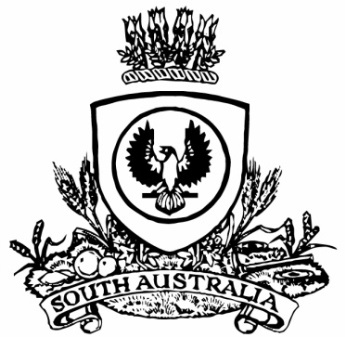 THE SOUTH AUSTRALIANGOVERNMENT GAZETTEPublished by AuthorityAdelaide, Thursday, 28 May 2020ContentsGovernor’s InstrumentsAppointments	2754Emergency Management Act 2004	2754Proclamations—National Parks and Wildlife (O'Halloran Hill 
Recreation Park) Proclamation 2020	2754National Parks and Wildlife (Glenthorne National 
Park—Ityamaiitpinna Yarta) Proclamation 2020	2754Regulations—Superannuation Funds Management Corporation of 
South Australia (Construction Industry Training 
Board) Variation Regulations 2020—No. 76 of 2020	2754State Government InstrumentsAdministrative Arrangements Act 1994	2754Aquaculture Act 2001	2754Development Act 1993	2754Emergency Management Act 2004	2754Fisheries Management (Prawn Fisheries) 
Regulations 2017	2754Health Care Act 2008	2754Housing Improvement Act 2016	2754Justices of the Peace Act 2005	2754Mental Health Act 2009	2754Mining Act 1971	2754Petroleum and Geothermal Energy Act 2000	2754Planning, Development and Infrastructure Act 2016	2754Return to Work Act 2014	2754Roads (Opening and Closing) Act 1991	2754South Australian Public Health Act 2011	2754Valuation of Land Act 1971	2754Local Government InstrumentsCity of Adelaide	2754Public NoticesNational Electricity Law	2754National Energy Retail Law	2754National Gas Law	2754Trustee Act 1936	2754Unclaimed Moneys Act 1891	2754Governor’s Instruments APPOINTMENTSDepartment of the Premier and CabinetAdelaide, 28 May 2020His Excellency the Governor in Executive Council has been pleased to appoint the undermentioned to the Training Centre Review Board, pursuant to the provisions of the Young Offenders Act 1993:Deputy Member: from 28 May 2020 until 5 December 2021Sarah Macdonald (Deputy to Naidoo)By command,Steven Spence MarshallPremierAGO0073-20CSDepartment of the Premier and CabinetAdelaide, 28 May 2020His Excellency the Governor in Executive Council has been pleased to appoint John Eric Pierce as Chairperson of the Australian Energy Market Commission for a term commencing on 2 June 2020 and expiring on 3 July 2020, subject to the provisions of the Australian Energy Market Commission Establishment Act 2004 (South Australia)—pursuant to the provisions of the Australian Energy Market Commission Establishment Act 2004 (South Australia).By command,Steven Spence MarshallPremierMEM20-09CSEmergency Management Act 2004 Section 23Approval of Extension of a Major Emergency Declaration by the GovernorRecitalThe State Co-ordinator declared a Major Emergency on 22 March 2020 under section 23(1) of the Emergency Management Act 2004 (the Act) in respect of the outbreak of the human disease named COVID-19 within South Australia (the Declaration).On 2 April 2020, with the advice and consent of the Executive Council and pursuant to section 23(2) of the Act, I approved an extension of the Declaration for a period of 28 days to commence at 1300 hours on 4 April 2020.On 30 April 2020, with the advice and consent of the Executive Council and pursuant to section 23(2) of the Act, I approved a further extension of the Declaration for a period of 28 days to commence at 1300 hours on 2 May 2020.PURSUANT to section 23(2) of the Act and with the advice and consent of the Executive Council, I NOW approve a further extension of the Declaration for a period of 28 days commencing at 1300 hours on 30 MAY 2020.Given under my hand and the Public Seal of South Australia at Adelaide.Dated: 28 May 2020Hieu Van LeGovernorProclamationsSouth AustraliaNational Parks and Wildlife (O'Halloran Hill Recreation Park) Proclamation 2020under section 34(2) of the National Parks and Wildlife Act 19721—Short titleThis proclamation may be cited as the National Parks and Wildlife (O'Halloran Hill Recreation Park) Proclamation 2020.2—CommencementThis proclamation comes into operation on the day on which it is made.3—Abolition of O'Halloran Hill Recreation ParkThe O'Halloran Hill Recreation Park is abolished.Made by the Governorwith the advice and consent of the Executive Councilon 28 May 2020South AustraliaNational Parks and Wildlife (Glenthorne National Park—Ityamaiitpinna Yarta) Proclamation 2020under section 28(1) of the National Parks and Wildlife Act 19721—Short titleThis proclamation may be cited as the National Parks and Wildlife (Glenthorne National Park—Ityamaiitpinna Yarta) Proclamation 2020.2—CommencementThis proclamation comes into operation on the day on which it is made immediately after the National Parks and Wildlife (O'Halloran Hill Recreation Park) Proclamation 2020 comes into operation.3—Constitution of Glenthorne National Park—Ityamaiitpinna YartaThe following Crown land is constituted as a national park and assigned the name Glenthorne National Park—Ityamaiitpinna Yarta:Allotment 11 in Deposited Plan 45728, County of Adelaide;Allotment 5 in Deposited Plan 25441, County of Adelaide;Allotment 6 in Deposited Plan 25441, County of Adelaide;Allotment comprising Pieces 1 and 2 in Deposited Plan 25441, County of Adelaide;Allotment 1001 in Deposited Plan 73104, County of Adelaide;Allotment 1 in Deposited Plan 88148, County of Adelaide;Allotment 9 in Deposited Plan 88148, County of Adelaide;Allotment 11 in Deposited Plan 88148, County of Adelaide;Allotment 13 in Deposited Plan 88148, County of Adelaide;Allotment 14 in Deposited Plan 88148, County of Adelaide;Allotment comprising Pieces 2 to 5 (inclusive) in Deposited Plan 88148, County of Adelaide;Allotment comprising Pieces 16 to 22 (inclusive) in Deposited Plan 88148, County of Adelaide;Allotment 1 in Filed Plan 18391, County of Adelaide;Allotment 2 in Filed Plan 18391, County of Adelaide;Allotment 101 in Deposited Plan 114569, County of Adelaide;Allotment 102 in Deposited Plan 114569, County of Adelaide.Made by the Governorbeing of the opinion that the Crown land described in clause 3 is of national significance by reason of the wildlife and natural features of the land and with the advice and consent of the Executive Councilon 28 May 2020RegulationsSouth AustraliaSuperannuation Funds Management Corporation of South Australia (Construction Industry Training Board) Variation Regulations 2020under the Superannuation Funds Management Corporation of South Australia Act 1995ContentsPart 1—Preliminary1	Short title2	Commencement3	Variation provisionsPart 2—Variation of Superannuation Funds Management Corporation of South Australia Regulations 20104	Variation of regulation 17—Prescribed public authoritiesPart 1—Preliminary1—Short titleThese regulations may be cited as the Superannuation Funds Management Corporation of South Australia (Construction Industry Training Board) Variation Regulations 2020.2—CommencementThese regulations come into operation on the day immediately following the day on which the time for disallowance of these regulations has passed (see section 3(6) of the Superannuation Funds Management Corporation of South Australia Act 1995).3—Variation provisionsIn these regulations, a provision under a heading referring to the variation of specified regulations varies the regulations so specified.Part 2—Variation of Superannuation Funds Management Corporation of South Australia Regulations 20104—Variation of regulation 17—Prescribed public authoritiesRegulation 17—after paragraph (g) insert:	(h)	Construction Industry Training Board.Note—As required by section 10AA(2) of the Subordinate Legislation Act 1978, the Minister has certified that, in the Minister's opinion, it is necessary or appropriate that these regulations come into operation as set out in these regulations.Made by the Governorwith the advice and consent of the Executive Councilon 28 May 2020No 76 of 2020State Government InstrumentsAdministrative Arrangements Act 1994Section 9DelegationI, Corey Wingard, as Minister for Police, Emergency Services and Correctional Services, hereby delegate to the Minister for Health and Wellbeing pursuant to section 9 of the Administrative Arrangements Act 1994 my powers and functions under section 6(1) of the International Transfer of Prisoners (South Australia) Act 1998 insofar as those powers and functions may be exercised in relation to defendants committed to detention pursuant to Part 8A of the Criminal Law Consolidation Act 1935.This instrument of delegation has effect from the day on which it is published in the Government Gazette.Dated: 20 May 2020Hon Corey Wingard MPMinister for Police, Emergency Services and Correctional ServicesAQUACULTURE ACT 2001Grant of Aquaculture LeasePursuant to the provisions of section 22 of the Aquaculture Act 2001, notice is hereby given of the grant of the following lease for the purposes of aquaculture in the waters of Kellidie Bay, South Australia:LA00473Further details are available for the above lease on the Aquaculture Public Register; which can be found at http://www.pir.sa.gov.au/aquaculture/aquaculture_public_register or by contacting Aquaculture Leasing & Licensing on 8226 0900.Dated: 13 May 2020Emily KaeseLeasing & Licensing OfficerDEVELOPMENT ACT 1993Notice Under Section 25(17)City of Onkaparinga—Old Reynella Former Winery Site Development Plan AmendmentPreamble1.	The Old Reynella Former Winery Site Development Plan Amendment (the Amendment) by the City of Onkaparinga has been finalised in accordance with the provisions of the Development Act 1993.2.	The Treasurer as delegate of the Minister for Planning has decided to approve the Amendment.PURSUANT to section 25 of the Development Act 1993, I – a.	approve the Amendment; andb.	fix the day on which this notice is published in the Gazette as the day on which the Amendment will come into operation.Dated: 15 May 2020Hon Rob Lucas MPTreasureras Delegate of Minister for PlanningEmergency Management Act 2004Section 26a Modification of Controlled Substances (Poisons) Regulations 2011I, Hon Steven Spence Marshall MP, Premier of South Australia, pursuant to Section 26A of the Emergency Management Act 2004 hereby modify the operation of regulation 21 of the Controlled Substances (Poisons) Regulations 2011 (which is made under section 18 of the Controlled Substances Act 1984) for the duration of the declaration of a Major Emergency declared by Grantley Stevens, the State Coordinator pursuant to section 23(1) of the Emergency Management Act 2004 on 22 March 2020 in respect of the outbreak of the Human Disease named COVID-19 within South Australia, which declaration was extended by the Governor on 2 April 2020 (and any future extension of this declaration) as follows:Regulation 21 of the Controlled Substances (Poisons) Regulations 2011 applies with the following modification:After regulation 21(2)(g) insert:the drug is sold or supplied to a person who has given the pharmacist a prescription for a drug which is subject to a TGA Serious Shortage Medicines Substitution Notice and – the pharmacist:is unable to obtain the drug prescribed by the prescriber in the prescription; andis dispensing a drug to the person which is specified in the TGA Serious Shortage Medicines Substitution Notice as a drug which may be substituted for the drug prescribed by the prescriber; andcomplies with the requirements and conditions specified in the TGA Serious Shortage Medicine Substitution Notice; andcomplies with the requirements imposed upon a pharmacist under regulation 35 of the Controlled Substances (Poisons) Regulations 2011; andnotifies the prescriber that the person was dispensed a substitute drug as soon as practicable in writing or earlier if specified in the TGA Serious Shortage Medicines Substitution  Notice; andis satisfied that dispensing the substitute drug to the person is appropriate; andis acting in the ordinary course of the pharmacist’s profession; andthe person consents to the sale or supply of the substitute drug.For the purposes of this Notice:TGA Serious Shortage Medicines Substitution Notice means a Serious Shortage Medicine Substitution Notice published by the TGA as in force from time to timeThe modification of regulation 21 of the Controlled Substances (Poisons) Regulations 2011 commences on the day that this Notice is signed and continues in force for the duration of the declared Major Emergency in respect of the outbreak of the Human Disease named COVID-19 within South Australia unless earlier revoked.Dated: 22 May 2020Steven MarshallPremier of South AustraliaFISHERIES MANAGEMENT (PRAWN FISHERIES) REGULATIONS 2017VariationTAKE NOTE that pursuant to regulation 10 of the Fisheries Management (Prawn Fisheries) Regulations 2017, the notice dated 14 March 2020 on page 567 of the South Australian Government Gazette on 19 March 2020 prohibiting fishing activities in the Spencer Gulf Prawn Fishery, is hereby varied such that it will not be unlawful for a person fishing pursuant to a Spencer Gulf Prawn Fishery licence to use prawn trawl nets in the areas specified in Schedule 1, during the period specified in Schedule 2, and under the conditions specified in Schedule 3.Schedule 1The waters of the Spencer Gulf Prawn Fishery:Except the Northern Closure area, which is defined as the area north of the following index points:Except the area (Wallaroo Closure) within the following index points:Except the southern closure area, which is defined as the area north of the following index points, except part b) below:Except the Wardang Closure area, which is defined as the waters contained within the following index points:Except the Corny closure area, which is defined as the waters within and bounded by the following closure index points:Except the Jurassic Park closure area, which is defined as the waters contained within the following closure index points:Schedule 2Commencing at sunset on 22 May 2020 and ending at sunrise on 3 June 2020.Schedule 3The coordinates in Schedule 1 are defined as degrees decimal minutes and are based on the World Geodetic System 1984 (WGS 84).No fishing activity may be undertaken between the prescribed times of sunrise and sunset for Adelaide (as published in the South Australian Government Gazette pursuant to the requirements of the Proof of Sunrise and Sunset Act 1923) during the period specified in Schedule 2.Based on the best information available from the fleet, fishing must cease in an area in the Mid/North Gulf if the average prawn bucket count exceeds 260 prawns per 7kg; or in an area in the Southern Gulf if the average prawn bucket count exceeds 260 prawns/7kg.No fishing activity may occur without the authorisation of Coordinator at Sea, Paul Watson, or other nominated Coordinator at Sea appointed by the Spencer Gulf and West Coast Prawn Fishermen’s Association.The authorisation of the Coordinator at Sea must be in writing, signed and record the day, date and permitted fishing area within the waters of Schedule 1 in the form of a notice sent to the fishing fleet or vary an earlier authorisation issued by the Coordinator at Sea.The Coordinator at Sea must cause a copy of any authorisation for fishing activity or variation of same, made under this notice to be emailed to the Prawn Fisheries Manager immediately after it is made.The Spencer Gulf and West Coast Prawn Fishermen’s Association must keep records of all authorisations issued pursuant to this notice.Dated: 22 May 2020Paul WatsonCoordinator at SeaSpencer Gulf and West Coast Prawn Fishermen’s AssociationDelegate of the Minister for Primary Industries and Regional DevelopmentHEALTH CARE ACT 2008Section 64Declaration of Authorised Quality Improvement Activity and Authorised Person—Notice by the MinisterTAKE notice that I, Hon Stephen Wade MLC, Minister for Health and Wellbeing, pursuant to sections 64 (1) (a) (i) and (b) (i) do hereby:DECLARE the Activities described in the Schedule to this declaration (the Activities) to be authorised quality improvement activities to which Part 7 of the Act applies, andDECLARE the Person or group of Persons (including a group formed as a committee) described in the Schedule to this declaration (the Persons) to be an authorised entity for the purposes of carrying out the authorised quality improvement activities to which Part 7 of the Act applies,being satisfied that:(a)	the performance of the activities within the ambit of the declaration and the functions or activities of the person or group of persons within the ambit of the declaration, would be facilitated by the making of the declaration; and(b)	that the making of the declaration is in the public interest.Dated: 12 May 2020Stephen WadeMinister for Health and WellbeingScheduleHOUSING IMPROVEMENT ACT 2016Rent Control RevocationsWhereas the Minister for Human Services Delegate is satisfied that each of the houses described hereunder has ceased to be unsafe or unsuitable for human habitation for the purposes of the Housing Improvement Act 2016, notice is hereby given that, in exercise of the powers conferred by the said Act, the Minister for Human Services Delegate does hereby revoke the said Rent Control in respect of each property. Dated: 28 May 2020 Craig ThompsonActing Housing Regulator and RegistrarHousing Safety Authority, SAHADelegate of Minister for Human ServicesJustices of the Peace Act 2005Section 4Notice of Appointment of Justices of the Peace for South Australia by the Commissioner for Consumer AffairsI, Dini Soulio, Commissioner for Consumer Affairs, delegate of the Attorney-General, pursuant to section 4 of the Justices of the Peace Act 2005, do hereby appoint the people listed as Justices of the Peace for South Australia as set out below.For a period of ten years for a term commencing on 1 June 2020 and expiring on 31 May 2030:Andrew Patrick WHITECarmel Ann THOMSONKelly-Lee Lillian THOMPSONIngrid Marilyn SMITHPorfirio Antonio POLANCO ESCOBARJordon Anthony O'REILLYGregory Michael O'BRIENBenjamin Anders NELDNERJoy Raisa MONTGOMERYRobert HARRISMarylisa FABIANFranziska BUNKENBURG-LEEDated: 22 May 2020Dini SoulioCommissioner for Consumer AffairsDelegate of the Attorney-GeneralMENTAL HEALTH ACT 2009Authorised Mental Health ProfessionalNOTICE is hereby given in accordance with Section 94(1) of the Mental Health Act 2009, that the Chief Psychiatrist has determined the following person as an Authorised Mental Health ProfessionalMichele Northey A person’s determination as an Authorised Mental Health Professional expires three years after the commencement date.Dated: 28 May 2020Dr J BrayleyChief PsychiatristMINING ACT 1971Notice pursuant to Section 29 (1a) and 29 (5) (b) (ii)NOTICE is hereby given that the notice under the Mining Act 1971 (the Act) published on 29 November 2018 in the South Australian Government Gazette at page 4047, is varied in respect of land referred to in the Schedule.Notice is further hereby given that:Pursuant to subsection 29 (1a) of the Act no applications may be made for corresponding licences over land identified in Columns 1, 2, 3 and 6 of the Schedule during the succeeding period listed in Column 4 of the Schedule.Applications for corresponding licences may be made during the period listed in Column 5 of the Schedule and during that period, pursuant to subsection 29 (5) (b) (ii) of the Act, subsection 29 (4) of the Act will not apply in relation to any such applications. (See Note 1).Plans and coordinates for the land identified in Columns 1, 2, 3 and 6 of the Schedule can be obtained at the Department for Energy and Mining (DEM) Minerals website http://www.energymining.sa.gov.au/exploration/public_notices or by phoning Mineral Tenements on (08) 8463 3103.This Notice becomes effective on 28 May 2020.The ScheduleDated: 28 May 2020J MartinMining RegistrarDelegate of the Minister for Energy and MiningNOTE 1: The effect of this notice is that:No applications for a corresponding licence may be made during the succeeding period.The succeeding period will always expire on a Sunday.  From the immediately following Monday to the immediately following Friday, applications for a corresponding licence may be made (the application week).  Applications made in the application week will not be dealt with under subsection 29(4) i.e., on a first come first served basis, but under subsection 29(6) i.e., on a merits basis. If no applications are made in the application week, the land in question will cease to be subject to the notice and any applications for an exploration licence made after that time will be dealt with under subsection 29(4).Petroleum and Geothermal Energy Act 2000Suspension of Petroleum Exploration Licences 
PELs 117, 118, 119, 120, 121, 122, 123, 124, 160, 288, 289, 290 and 331Gas Storage Exploration Licences 
GSELs 612, 613, 614, 615, 616, 617, 618, 619, 620, 621, 622, 623, 624 and 625Pursuant to section 90 of the Petroleum and Geothermal Energy Act 2000, notice is hereby given that the abovementioned Licences have been suspended for the periods indicated below, pursuant to delegated powers dated 29 June 2018.PELs 117, 118, 119, 120, 121, 122, 160, 288, 289, 290 and 331 for the period from 5 June 2020 to 4 June 2021 inclusive;PEL 123 for the period from 21 July 2020 to 20 July 2021 inclusive;PEL 124 for the period from 16 July 2020 to 15 July 2021 inclusive; andGSELs 612, 613, 614, 615, 616, 617, 618, 619, 620, 621, 622, 623, 624 and 625 for the period from 18 July 2020 to 17 July 2021 inclusive.PELs 117, 121 and 122 will now expire on 1 January 2023.PELs 118 and 119 will now expire on 1 October 2024.PEL 120 will now expire on 1 January 2022.PEL 123 will now expire on 6 July 2026.PEL 124 will now expire on 7 July 2026.PEL 160 will now expire on 31 August 2025.PELs 288, 289, 290 and 331 are now due to expire on 31 May 2024.GSELs 612, 613, 614, 615, 616, 617, 618, 619, 620, 621, 622, 623, 624 and 625 are now due to expire on 31 May 2024.Dated: 19 May 2020Barry A. GoldsteinExecutive DirectorEnergy Resources DivisionDepartment for Energy and MiningDelegate of the Minister for Energy and MiningPetroleum and Geothermal Energy Act 2000Suspension of Petroleum Exploration Licences PELs 143, 499 and 500
Gas Storage Exploration Licences GSELs 584, 585, 586 and 587Pursuant to section 90 of the Petroleum and Geothermal Energy Act 2000, notice is hereby given that the abovementioned Licences have been suspended for the periods indicated below, pursuant to delegated powers dated 29 June 2018.PEL 143 for the period from 16 February 2020 to 15 February 2021 inclusive.GSELs 584, 585, 586 and 587 for the period from 15 February 2020 to 14 February 2021 inclusive.PEL 499 for the period from 15 February 2020 to 14 February 2021 inclusive.PEL 500 for the period from 1 April 2020 to 31 March 2021 inclusive.PEL 143 and GSELs 584, 585, 586 and 587 are now due to expire on 15 May 2025.PEL 499 is now due to expire on 12 January 2022.PEL 500 is now due to expire on 11 April 2024.Dated: 21 May 2020Barry A. GoldsteinExecutive DirectorEnergy Resources DivisionDepartment for Energy and MiningDelegate of the Minister for Energy and MiningPetroleum and Geothermal Energy Act 2000Suspension of Petroleum Retention Licences
PRLs 50, 51, 52, 53, 54, 55, 56, 57, 58, 59, 60, 61, 62, 63, 64, 65, 66, 67, 68, 69, 70, 71, 72, 74 and 75Pursuant to section 90 of the Petroleum and Geothermal Energy Act 2000, notice is hereby given that the abovementioned Petroleum Retention Licences have been suspended for the periods indicated below, pursuant to delegated powers dated 29 June 2018.PRLs 50, 58, 59, 67, 68, 69, 70, 71, 72, 74 and 75 for the period from 28 March 2020 to 27 September 2020 inclusive; and
PRLs 51, 52, 53, 54, 55, 56, 57, 60, 61, 62, 63, 64, 65 and 66 for the period from 12 May 2020 to 11 November 2020 inclusive.PRLs 50, 58, 59, 67, 68, 69, 70, 71, 72 and 74 will now expire on 12 May 2021.PRLs 51, 52, 53, 54, 55, 56, 57, 60, 61, 62, 63, 64, 65 and 66 will now expire on 13 November 2022.PRL 75 will now expire on 13 November 2021.Dated: 22 May 2020Barry A. GoldsteinExecutive DirectorEnergy Resources DivisionDepartment for Energy and MiningDelegate of the Minister for Energy and MiningPlanning, Development and Infrastructure Act 2016Appointment of Ex Officio MemberPURSUANT to Section 18 (1) (b) of the Planning, Development and Infrastructure Act 2016 (‘the Act’), I, Stephan Knoll, Minister for Planning, to whom the administration of the Act is committed, designate Sally Janet Smith as the ex officio member of the State Planning Commission for a term effective from 29 May 2020 and expiring on 31 October 2021.Dated: 21 May 2020Hon Stephan Knoll MPMinister for Transport, Infrastructure and Local GovernmentMinister for PlanningReturn to Work Act 2014Definition of Remuneration Determination 2020The Board of the Return to Work Corporation of South Australia (‘the Corporation’) determines that remuneration for the purposes of section 136 of the Return to Work Act 2014 (‘the Act’), is as follows:  Part 1 – Preliminary MattersThis determination may be cited as the Definition of Remuneration Determination 2020.This determination commences on 1 July 2020 and applies to the premium period 2020-2021 (and each premium period thereafter until superseded by another determination made for the purposes of section 136 of the Act).In this determination, ‘JobKeeper payment’ means the fortnightly wage subsidy announced by the Prime Minister on 30 March 2020 due to the COVID-19 pandemic to employers for the purposes of employers continuing to pay their workers, and given effect to by the Coronavirus Economic Response Package (Payments and Benefits) Act 2020 (Cth), Coronavirus Economic Response Package Omnibus (Measures No. 2) Act 2020 (Cth) and Coronavirus Economic Response Package (Payments and Benefits) Rules 2020 (Cth).Part 2 – Grounds for DeterminationIn respect of the inclusions referred to in Part 3 of this determination:That the same should be regarded as included within the scope of remuneration.In respect of the exclusions referred to in Part 3 of this determination:That the same should not be regarded as within the scope of remuneration. Part 3 - Terms of DeterminationFor the purposes of Part 9 and section 136 of the Act, remuneration includes payments made to or for the benefit of a worker, whether made in cash or by cheque or negotiable instrument or by investment or capitalisation or credit to any account, reserve or fund or in kind or in any manner, and whether by piece work rates or otherwise, including specifically, without limiting the foregoing, the following:In relation to salary sacrifice benefits or fringe benefits, “remuneration” is the GST inclusive value of the benefits (i.e. cost of the acquisition of the benefit by the employer, after deducting input tax credits to which the employer is entitled on account of the acquisition of the benefit, plus GST paid by the employer to the Australian Taxation Office);In the case of payments to contractors as a worker defined under the Act, “remuneration” is the GST exclusive amount of the payments made by the employer to the contractor (i.e. amount paid to the contractor less any amount paid to the contractor on account of GST less any input tax credits to which the employer is entitled in relation to the acquisition of the contractor’s services).For the purposes of Part 9 and section 136 of the Act the following payments do not constitute remuneration being payments for or by way of:Payments for reimbursement or compensation to a worker for payments or expenses actually made or incurred by the worker for goods or services for or on behalf of an employer or acquired by or provided to the worker, in the course of and for the purposes of work performed by the worker for that employer.Allowances paid to a worker in respect of the use of the worker’s own motor vehicle in the course of the worker’s employment by the employer, for the financial year concerned, at a rate that does not exceed:The rate prescribed by regulations under section 28.25 of the Income Tax Assessment Act 1997 of the Commonwealth for calculating a deduction for car expenses for a large car using the “cents per kilometre method”; orIf no rate is prescribed as referred to in (a) above, the rate prescribed by the regulations under the South Australian  Tax Act 2009,for each kilometre actually travelled in the course of and for the purposes of that employment.Accommodation allowances paid to a worker in respect of the cost of accommodation at a hotel, motel, guest house or other temporary lodging, while the worker is absent from their usual residence in the course of and for the purpose of the employment of the worker by the employer, for the financial year concerned, at a rate that does not exceed:the total reasonable amount for daily travel allowance expenses using the lowest capital city for the lowest salary band for the financial year determined by the Commissioner of Taxation of the Commonwealth; orif no determination referred to in (a) above is in force, the rate prescribed by the regulations under the South Australian  Tax Act 2009.All payments of compensation made by employers (including self-insured employers) to workers under Part 4 of the Act.An amount paid to or for the benefit of a worker as a consequence of cessation of employment either as termination payment or redundancy/severance pay or ‘eligible termination payment’ as defined in the Income Tax Assessment Act 1997 of the Commonwealth.An amount in the form of contributions to a fund, by an employer bound by an award, enterprise agreement, industrial agreement pursuant to an award or such other registered industrial agreements to meet all or some of the liabilities of the employer in relation to redundancy/severance payments to a worker pursuant to an award, enterprise agreement, industrial agreement to an award or such other registered industrial agreements.An amount paid to or for the benefit of a worker, as a consequence of cessation of employment, in the form of payments made by a trustee or an employer in the capacity of trustee of a superannuation fund.All payments paid to or for the benefit of a worker as a consequence of a worker’s eligibility to a payment by way of a determination in terms of the Paid Parental Leave Scheme under the Paid Parental Leave Act 2010 of the Commonwealth.Amounts payable by an employer to or for the benefit of a worker that are subsidised by the JobKeeper payment, including such amounts that were payable before the commencement of this determination.    Part 4 – Notice of DeterminationThat notice of this determination be published in the South Australian Government Gazette.I confirm that this is a true and correct record of the decision of the Board of the Corporation made on the 24th day of April 2020. Dated: 27 April 2020G. McCarthyBoard ChairReturn to Work Act 2014Industry Premium Rates Determination 2020-2021In accordance with the power delegated to me by the Board of the Return to Work Corporation of South Australia (‘the Corporation’) under the current Instrument of Delegation of the Corporation I, Michael Francis, Chief Executive Officer, determine that the Industry Premium Rates for the purpose of section 142 of the Return to Work Act 2014 (‘the Act’) are as follows:Part 1 - Preliminary Matters This determination may be cited as the Industry Premium Rates Determination 2020-2021.The Industry Premium Rates Determination is made pursuant to subsection 142(1) of the Act and published in the Government Gazette in accordance with subsection 142(2)(a) of the Act.This determination commences on 1 July 2020.If before 1 July 2021, an Industry Premium Rates Determination has not been made for the 2021-2022 period, this determination will apply pending the making of such a determination.Part 2 - Terms of Industry Premium Rates DeterminationThis determination establishes the Industry Premium Rates set out in the Appendix to this determination.The industry premium rate for each South Australian Industry Classification (SAIC) referred to in Column 2 of the Appendix, is fixed by the Corporation as the industry premium rate (expressed as a percentage) opposite each SAIC in Column 3 of the Appendix.Any RTWSA Premium Provisions, RTWSA Premium Order (Return to Work Premium System) and  RTWSA Premium Order (Retro-Paid Loss Arrangement) having application for the 2020-2021 premium period will be applied for the purpose of detailing how the industry premium rate is used in the premium calculation for an employer in respect of whom those Premium Orders apply. Part 3 - Specified criteria for fixing Industry Premium RatesIn respect of the premium rate applicable to the classes of industry, the Industry Premium Rates Determination takes into account the criteria prescribed in regulation 56 of the Return to Work Regulations 2015.I confirm that this is a true and correct record of the decision of the Corporation made in the exercise of my delegated authority.Dated: 22 May 2020M. FrancisChief Executive OfficerAppendixReturn to Work Corporation of South Australia
ReturnToWorkSA Industry Premium Rates 2020-2021Return to Work Act 2014Provision of Remuneration Information Notice 2020In accordance with the power delegated to me by the Board of the Return to Work Corporation of South Australia (“the Corporation”) under the current Instrument of Delegation of the Corporation I, Michael Francis Chief Executive Officer, hereby give notice of the requirements of the Corporation under the sections of the Return to Work Act 2014 (“the Act”) specified herein. Part 1 – Preliminary MattersThis notice may be cited as the Provision of Remuneration Information Notice 2020.This notice commences on 1 July 2020 and supersedes the Provision of Remuneration Information Notice 2019 published in the Government Gazette on 23 May 2019 at page 1349. Part 2 – Terms of Notice ReturnsWhen calculating remuneration in relation to a premium period or part thereof other period, a reference to information for the purposes of sections 131, 132, 149 and 150 of the Act is the remuneration payable to all workers of the employer calculated by reference to the forms or returns (if any) furnished in accordance with the Act by the employer to the Corporation or, where the monetary value of the remuneration has been ascertained by the Corporation, the actual value of the remuneration.Failure to furnish a returnIn the event that at any time an employer fails to furnish a return as required and the monetary value of the remuneration concerned has not been ascertained by the Corporation, the estimate of the monetary value of the remuneration will be taken to be such amount as is calculated by multiplying the monetary value (or reasonable estimate) of remuneration for the immediately preceding premium period, or equivalent period as determined by the Corporation, by 1.0377. InformationFor the purposes of section 149 and 150, the information required by the Corporation is satisfied if the information required by the relevant designated form(s) is provided in one of the designated manners or forms.Confirmed as a true and correct record of the decision of the Corporation made in the exercise of my delegated authority.Dated: 30 April 2020M. FrancisChief Executive OfficerReturn to Work Act 2014Publication of Designated Manners and Forms Notice 2020PreambleSubsection 4(15) of the Return to Work Act 2014  (“the Act”) provides that the Return to Work Corporation of South Australia (“the Corporation”) may, by notice in the Gazette, designate manners and forms for the purposes of the Act. In accordance with the power delegated to me by the Corporation under the current Instrument of Delegation of the Corporation I, Michael Francis, Chief Executive Officer, designate pursuant to the sections of the Act specified herein the forms by which information is to be provided by an employer. Part 1 – Preliminary MattersThis notice may be cited as the Publication of Designated Manners and Forms Notice 2020.Part 2 – Designated FormsEmployer remuneration returnPursuant to subsection 149(1) of the Act, I give notice that the form at Attachment 1 is the designated form for the purpose of that subsection in respect of a return required at the beginning of the 2020-21 premium period.This form will come into effect on 1 July 2020, and supersedes only the form designated under subsection 149(1) of the Act previously published in the Government Gazette No. 23 dated 23 May 2019 and No. 29 dated 20 June 2019.Application for registration as an employerPursuant to subsection 131(1)(a) of the Act, I give notice that the form at Attachment 2 is the designated form for the purpose of that subsection.This form will come into effect on 6 June 2020, and supersedes only the form designated under section 131(1)(a)  of the Act published in Government Gazette No. 23 dated 23 May 2019 and No. 29 dated 20 June 2019.Part 3 – Designated MannersDespite clause 11 of the Publication of Designated Manners and Forms Notice 2015 published in the Government Gazette No. 29 on 14 May 2015, employers may supply the information required in the form designated in clause 3 of this Notice titled ‘Application for registration as an employer’ in the following designated manners:by phoneby lodging via ReturntoWorkSA’s websiteEmployers may supply the information required in the form designated in Clause 2 of this Notice titled ‘Employer remuneration return’ in the following designated manners: by postby phoneby emailby lodging via ReturntoWorkSA’s websiteThe information shall be deemed to have been provided if one of the designated manners in clause 4 or clause 5 of this Part is used.No signature is required for the purposes of clause 4.1, 4.2, 5.2, 5.3 and 5.4 of this Part.I confirm that this is a true and correct record of the decision of the Corporation made in the exercise of my delegated authority.Dated: 22 May 2020M. FrancisChief Executive OfficerAttachment 1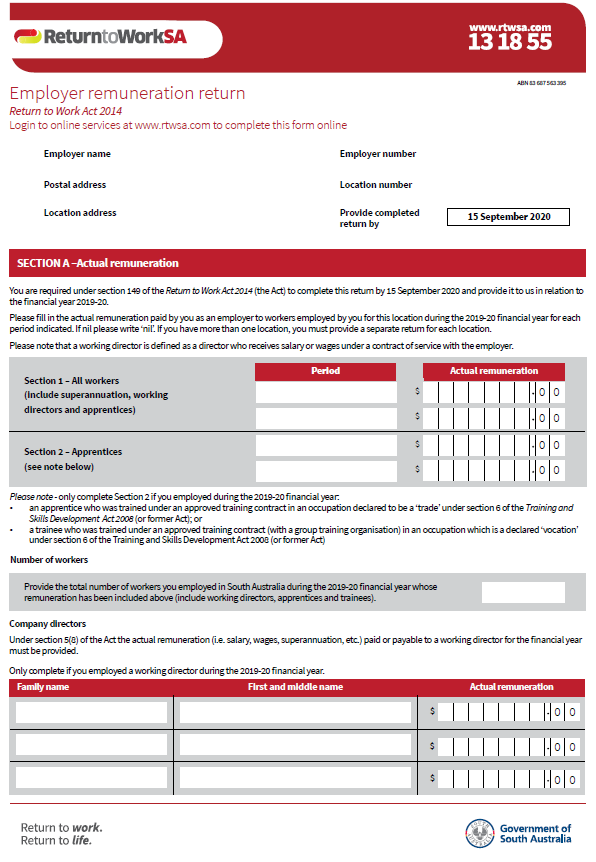 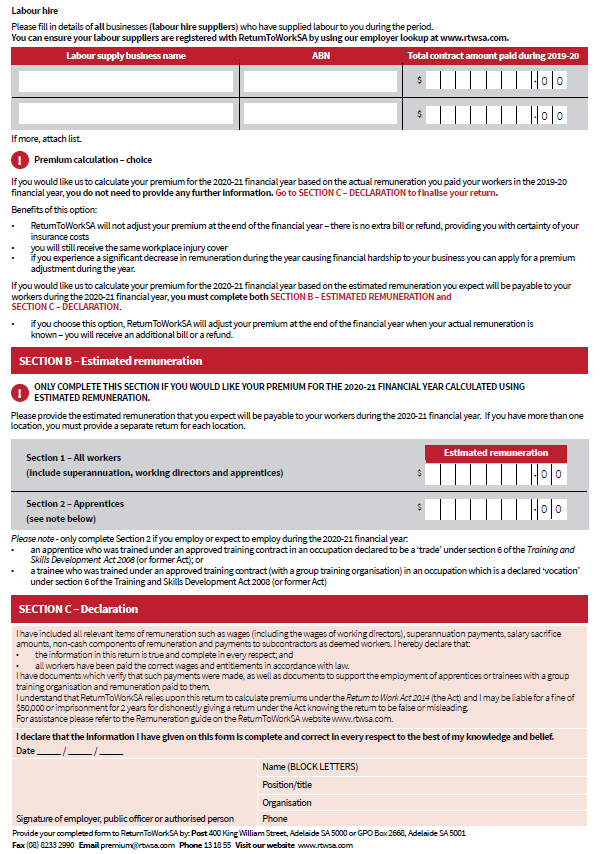 Attachment 2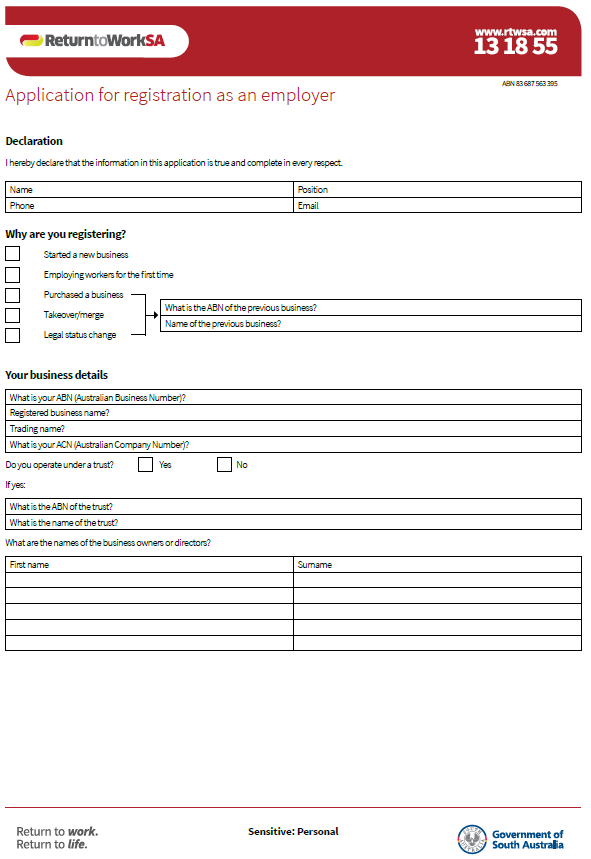 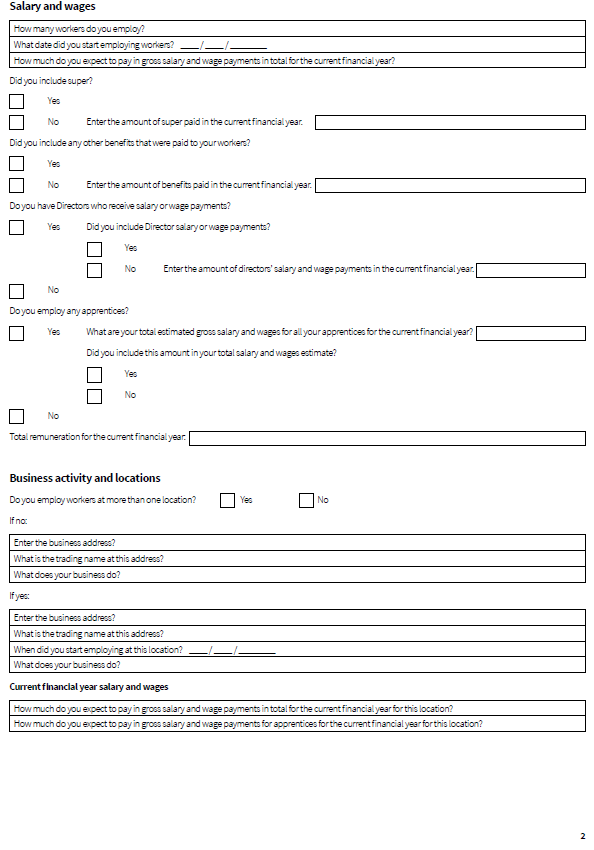 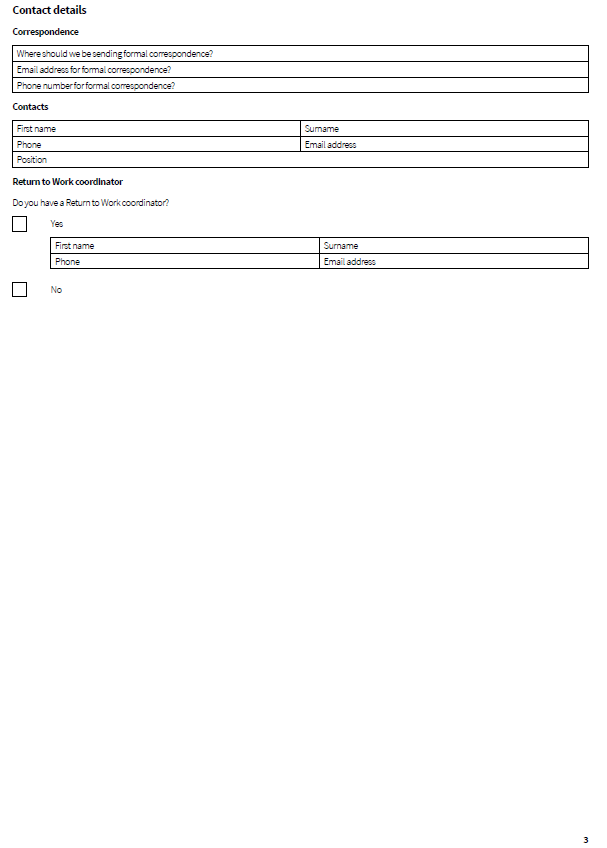 Return to Work Act 2014RTWSA Premium Order (Retro-Paid Loss Arrangement) 2020-2021The Board of the Return to Work Corporation of South Australia (‘the Corporation’) after consultation with the Minister publishes the principles fixing the manner in which a premium payable by an employer (or person who proposes to become an employer) will be calculated for the purposes of section 143 of the Return to Work Act 2014 (‘the Act’), referred to as the ‘RTWSA Premium Order (Retro-Paid Loss Arrangement) 2020-2021’ (‘this Order’).  This Order fixes the manner in which such a premium is to be calculated for the Retro-Paid Loss Arrangement authorised under subsection 143(7)(e) of the Act for the period beginning 1 July 2020 to and including 30 June 2021.Part 1 – Preliminary MattersThis Order is the RTWSA Premium Order (Retro-Paid Loss Arrangement) 2020-2021 published pursuant to subsection 143(3) of the Act.This Order takes effect on 1 July 2020.Part 2 – ApplicationThis Order applies to employers who, in accordance with subsection 143(7)(e) of the Act, on application and at the discretion of the Corporation, satisfy specified criteria so as to pay a premium determined according to an alternative set of principles. The Corporation delegates to its Chief Executive Officer the function and power to specify such criteria.In accordance with subsection 143(7)(e) of the Act and as determined in Part 7 of the RTWSA Premium Order (Return to Work Premium System) 2020-2021 this Order fixes such an alternative set of principles for calculating premiums (to be known as the Retro-Paid Loss Arrangement premium calculation).If, before 1 July 2021, a RTWSA Premium Order (Retro-Paid Loss Arrangement) has not been made for the 2021-2022 period (or such further period thereafter), this Order continues to apply pending the making of such an order.The terms and conditions in the RTWSA Premium Provisions 2020-2021 apply to, and in respect of, a Retro-Paid Loss Arrangement unless this Order provides otherwise. In this Order, words and expressions have the same meaning as they have in the RTWSA Premium Provisions 2020-2021, unless this Order provides otherwise.Part 3 - Retro-Paid Loss Arrangement premium calculationThe Retro-Paid Loss Arrangement premium calculated at the commencement of the premium period is the initial premium, determined in accordance with Part 6 of this Order.The Retro-Paid Loss Arrangement premium is then recalculated at each adjustment date as the adjusted premium, determined in accordance with Part 6 of this Order.Part 4 - Returns and payment termsAny initial premium will be payable in accordance with the provisions in the then current Payment of Statutory Payments Notice.Any adjusted premium is to be paid in full on the date specified on the adjustment note. Part 5 - Adjustment datesIn this Order: adjustment date, in relation to the Retro-Paid Loss Arrangement, means each of the following dates: the date that is 15 months after the date of the commencement of the premium period (the first adjustment date),the date that is 27 months after the date of the commencement of the premium period (the second adjustment date),the date that is 39 months after the date of the commencement of the premium period (the third adjustment date),the date that is 48 months after the date of the commencement of the premium period (the fourth adjustment date).Part 6 - Calculation of initial premium and adjusted premiumThe method for calculating the premium for an employer or group of employers:at the commencement of the premium period, the premium (initial premium) is calculated as defined in the RTWSA Premium Order (RTW Premium System) 2020-2021, but where, in calculating base premium, ‘ra, rb…rn’ are each part of the total remuneration in respect of the 2020-2021 premium period, being a part of the total remuneration attributable to each of the employer’s relevant SAICs.  at the 15 month  adjustment date, the premium (adjusted premium) is as follows: P = (BP – A) x 0.6 + C + SUR + GST + WHSbut not more than Pmax.at the 27 month  adjustment date, the premium (adjusted premium) is as follows: P = (BP – A) x 0.5 + C + SUR + GST + WHSbut not more than Pmax.at the 39 month  adjustment date, the premium (adjusted premium) is as follows: P = (BP – A) x 0.4 + C + SUR + GST + WHSbut not more than Pmax.at the 48 month  adjustment date, the premium (adjusted premium) is as follows: P = (BP – A) x 0.4 + C + SUR + GST + WHSbut not more than Pmax.Where: BP is the base premium calculated in accordance with Part 4 of the RTWSA Premium Provisions 2020-2021 but where ‘ra, rb…rn’ are each part of the total remuneration in respect of the 2020-2021 premium period, being a part of the total remuneration attributable to each of the employer’s relevant SAICs.A is the Apprentice and Trainee incentive amount, if any, for an employer or group of employers determined with respect to the premium period or part thereof in accordance with Part 5 of the RTWSA Premium Provisions 2020-2021.SUR is the Supplementary Underwriting Rate being a premium adjustment (either a decrease or an increase) to allow the premium of an employer, within a particular category or class, to be adjusted. Any adjustment is at the discretion of the Corporation and subject to the claims experience and a specific risk assessment of the employer by the Corporation.GST is the Goods and Services Tax as defined in Part 2 of the RTWSA Premium Provisions 2020-2021.WHS is the work health and safety registration fee as defined in accordance with Part 2 of the RTWSA Premium Provisions 2020-2021.P is the adjusted premium for the time being payable by an employer or group of employers in respect of the premium period (including, where adjustments are required to be made to that premium by reason of the operation of this Order, the premium so payable by reason of those adjustments).C is the total of the cost of claims for an employer or group of employers as defined in Part 8 of this Order in respect of claims with a date of injury in the premium period. For this purpose date of injury is the date the person suffered the injury, or the deemed date of injury under the Act.Pmax is the maximum premium that is payable by an employer or group of employers calculated in accordance with Part 7 of this Order.The method to apportion adjusted premium for each member of a group at each adjustment date (the adjusted premium) is as follows: PE = P x BP – A              BPG - AGWhere:PE is the premium for the time being payable by an employer who is a member of a group in respect of the premium period calculated in accordance with 13.2, 13.3, 13.4 and 13.5 of Part 6 of this Order (including, where adjustments are required to be made to that premium by reason of the operation of this Order, the premium so payable by reason of those adjustments).BP is the base premium for an employer that is a member of a group calculated in accordance with Part 4 of the RTWSA Premium Provisions 2020-2021, but where ‘ra, rb…rn’ are each part of the total remuneration in respect of the 2020-2021 premium period, being a part of the total remuneration attributable to each of the employer’s relevant SAICs.A is the Apprentice and Trainee incentive amount, if any, for an employer determined with respect to the premium period or part thereof in accordance with Part 5 of the RTWSA Premium Provisions 2020-2021.BPG is the sum of the BP for all the members of a group of which the employer is a member. AG is the sum of A for all members of a group of which the employer is a member.Part 7 - Maximum and minimum premium payableFor the purposes of this Order, the maximum premium (Pmax) that is payable by an employer or group of employers in respect of the premium period is calculated as follows: Pmax = [(BP x 2) – A] + SUR + GST + WHS Despite any other provision of this Order, an initial premium or an adjusted premium is to be no less than the minimum premium specified in the RTWSA Premium Provisions 2020-2021.Part 8 – Cost of claimsCost of claims means the total of:costs paid on, and in respect of,  each claim for compensation allocated to a particular employer (irrespective of whether the claim for compensation was withdrawn by the worker, accepted or rejected); andfor claims in which a worker has or is expected to have an entitlement for a lump sum payment in accordance with Part 4 Division 6 and/or Part 4 Division 7 of the Act where the payment has not been made, the cost of claims will include an estimate assessed by the Corporation of the outstanding liability for expected lump sum payment(s); andfor claims in which a worker is a seriously injured worker (as defined in Part 2 Division 4 of the Act), the current and most accurate estimate assessed by the Corporation of the outstanding liability for each claim.The costs of each claim are the total costs for the claim, as described in clause 17 of this Part, based on the evidence available at the time of the relevant adjustment date.Excluded from the costs of each claim are:Costs associated with claims for unrepresentative injuries,  Costs associated with successfully prosecuted fraudulent claims, Actual recoveries for compulsory third party and common law actions under section 66 of the Act,  the amount of income support paid in the first two weeks of a worker’s incapacity where the Corporation has undertaken the liability of the employer in accordance with subsection 64(14) of the Act, andClaims costs in excess of $500,000.But, in any case where a single event leads to 3 or more individual claims, the maximum total combined costs of all those claims in relation to that event will not exceed $1,000,000.Part 9 – Exit to Self-Insurance If an employer to whom this Order applies is registered as a self-insured employer under section 129 of the Act: within 15 months from the commencement of the premium period, premium will be calculated in accordance with clause of 13.1 of Part 6 of this Order; oron or after 15 months and prior to 48 months from the commencement of the premium period, then adjusted premium will be payable within 28 days of commencement of the self-insurance registration.  The calculation of adjusted premium will be based on the balance of all premium that would have been payable under Part 6 of this Order, by applying the adjustment formula applicable immediately prior to commencement of the self-insurance registration with C (in that formula).  This will be calculated as at the date immediately prior to commencement of the self-insurance registration. I confirm that this is a true and correct record of the decision of the Board of the Corporation made on 31 March 2020. Dated: 2 April 2020G. McCarthyBoard ChairReturn to Work Act 2014RTWSA Premium Order (Return to Work Premium System) 2020-2021The Board of the Return to Work Corporation of South Australia (‘the Corporation’) after consultation with the Minister publishes the principles fixing the manner in which a premium payable by an employer (or person who proposes to become an employer) will be calculated for the purposes of section 143 of the Return to Work Act 2014 (‘the Act’), referred to as the ‘RTWSA Premium Order (Return to Work Premium System) 2020-2021’ (‘the Order’).  This Order fixes the manner in which such a premium is to be calculated so as to take effect on 1 July 2020 and up to and including 30 June 2021.Part 1 – Preliminary MattersThis Order is the RTWSA Premium Order (Return to Work Premium System) 2020-2021 published pursuant to subsection 143(3) of the Act and takes effect on 1 July 2020.Part 2 – ApplicationThis Order applies to all employers other than a newly registered employer in the circumstance described in clause 2 or unless another Order applies.A newly registered employer, who commenced to be an employer after 1 July 2019 and who employed workers after 1 July 2019, who is not subject to the transfer of business provisions in section 160 of the Act, will have their premium calculated in accordance with Part 6 of the RTWSA Premium Provisions 2020-2021 until that employer has experienced a full premium period. If before 1 July 2021, a RTWSA Premium Order (Return to Work Premium System) has not been made for the 2021-2022 period, this Order continues to apply pending the making of such an Order.The terms and conditions in the RTWSA Premium Provisions 2020-2021 apply unless this Order provides otherwise.In this Order, words and expressions have the same meaning as they have in the RTWSA Premium Provisions 2020-2021, unless this Order provides otherwise.Part 3 – Calculation of premium payable by an employerThe premium payable by an employer for a premium period, or part thereof, is to be calculated by the following formula:P = BP x (1 - D) + C* – A + SUR + GST + WHS* C is subject to a maximum of 3 x D x BPWhere:P is the total premiumD is the base premium discount factor calculated in accordance with Part 4 of this OrderBP is the base premium calculated in accordance with Part 4 of the RTWSA Premium Provisions 2020-2021C is the cost of claims calculated in accordance with Part 5 of this OrderA is the Apprentice and Trainee incentive amount, if any, for an employer determined with respect to the premium period or part thereof in accordance with Part 5 of the RTWSA Premium Provisions 2020-2021SUR is the Supplementary Underwriting Rate being a premium adjustment (either a decrease or an increase) to allow the premium of an employer, within a particular category or class, to be adjusted. Any adjustment is at the discretion of the Corporation and subject to the claims experience and a specific risk assessment of the employer by the Corporation.GST is the Goods and Services Tax as defined in Part 2 of the RTWSA Premium Provisions 2020-2021WHS is the work health and safety registration fee as defined in Part 2 of the RTWSA Premium Provisions 2020-2021Part 4 – Base premium discount factorThe base premium discount factor (D) for an employer is as follows:Where the employer’s annualised Base Premium is less than $10,000, the premium discount factor is 0.05.Where the employer’s annualised Base Premium is or exceeds $10,000 and is less than $50,000, the premium discount factor is 0.1.Where the employer’s annualised Base Premium is or exceeds $50,000 and is less than $100,000, the premium discount factor is 0.15.Where the employer’s annualised Base Premium is or exceeds $100,000 and is less than $500,000, the premium discount factor is 0.2.Where the employer’s annualised Base Premium is or exceeds $500,000 and is less than $1,000,000, the premium discount factor is 0.25.Where the employer’s annualised Base Premium is or exceeds $1,000,000 the premium discount factor is 0.30.Part 5 – Cost of claimsCost of claims means income support payments, where:payments were made in the financial year preceding the premium period to which the premium applies, andthe payments were paid with respect to claims with a date of injury in the three financial years preceding the commencement of the premium period to which the premium applies, but excluding:the amount of income support paid in the first two weeks of a worker’s incapacity where the Corporation has undertaken the liability of the employer in accordance with subsection 64(14) of the Act, andthe income support payments paid in respect of claims arising from an unrepresentative injury as defined by section 4 of the Act, andthe income support payments associated with successfully prosecuted fraudulent claims.Part 6 – Group Training Organisation arrangementWhere an employer is registered with the South Australian Government as meeting the National Standards for Group Training Organisations in the relevant premium period, the premium (P) will be calculated in accordance with the following formula:P = BP – A + SUR + GST + WHSThis arrangement shall only apply if the employer has registered and obtained a separate employer number with ReturnToWorkSA for the purpose of reporting apprentice and trainee remuneration.Part 7 - Alternative set of Principles (Retro Paid Loss Arrangement)For the purposes of section 143(7)(e) of the Act, the RTWSA Premium Order (Retro-Paid Loss Arrangement) 2020-2021 is an alternative set of principles for the payment of premium for an employer or employers.Part 8 - Provision of a deposit, bond or guarantee or other securityAs permitted by section 143(7) of the Act the Corporation will be entitled, in its discretion, to require any employer within a class set out below to provide security for the due payment of premium or other money due to the Corporation. Such security may, at the discretion of the Corporation, be constituted by a deposit, bond, guarantee, and/or a security over assets of that employer or over the assets of any person or entity providing a guarantee. The following classes of employer are specified for the purposes of section 143(7)(f)  -An employer who has been or is a non-compliant employer;An employer in respect of which any manager, director, officer or other person having material influence over the affairs of the employer –has previously been a manager director officer or person having material influence over the affairs of a non-compliant employer; oris a related person to a manager, director, officer or other person having material influence over the affairs of a non-compliant employer;An employer who would be capable of being treated as a member of a group under the Payroll Tax Act 2009 where any other member of the group has been or is a non-compliant employer;An employer who is or has been or is an associated entity of a non-compliant employer;An employer who has not disclosed information to which the Corporation is entitled under either section 149 or 150 of the Act in a timely manner. In this Part 8 the following terms have the meanings set out below – “non-compliant employer” is an employer who has defaulted in the payment of premium or other money due to the Corporation, within the 3 years prior to the commencement of this Premium Order or who has failed to comply with section 128 of the Act or any equivalent provision in prior legislation;“associated entity” means entities that are associated under section 50AAA of the Corporations Act 2001;“related person” means spouse, domestic partner, parent, grandparent, child, grandchild, stepchild, brother, sister, stepbrother, stepsister, half-brother, half-sister, aunt, uncle, cousin or a spouse or domestic partner of any of those persons.I confirm that this is a true and correct record of the decision of the Board of the Corporation made on 31 March 2020. Dated: 2 April 2020G. McCarthyBoard ChairReturn to Work Act 2014RTWSA Premium Provisions 2020-2021The Board of the Return to Work Corporation of South Australia (‘the Corporation’) after consultation with the Minister publishes the following terms and conditions that will apply in relation to the calculation, imposition and payment of premiums for the purposes of subsection 138(1) of the Return to Work Act 2014 (‘the Act’) and these terms and conditions will be referred to as the ‘RTWSA Premium Provisions 2020-2021’.The RTWSA Premium Provisions 2020-2021 apply for the premium period 2020-2021 (and each premium period thereafter until modified in accordance with subsection 138(1) of the Act).Part 1 – Preliminary MattersThese terms and conditions apply to the calculation, imposition and payment of premiums on or after 1 July 2020. Part 2 - DefinitionsFor the purposes of the RTWSA Premium Provisions 2020-2021, RTWSA Premium Order (Return To Work Premium System) 2020-2021 (as amended from time to time) and the RTWSA Premium Order (Retro-Paid Loss Arrangement) 2020-2021 (as amended from time to time) the following definitions will apply except where otherwise modified:apprentice: A person who is or will be trained by their employer under an approved training contract in an occupation declared to be a ‘trade’ under section 6 of the Training and Skills Development Act 2008.approved training contract: Has the same meaning as a contract approved as a training contract under the Training and Skills Development Act 2008.ceasing employer: A registered employer that ceases to be an employer required to be registered under Part 9 of the Act.employer: Has the same meaning as in section 4 of the Act.financial year: The period from 1 July in a calendar year to 30 June in the next calendar year with a full financial year being the whole of that 12 month period and part financial year being any period less than the whole 12 month period.GST: The Goods and Services Tax, has the same meaning as in the A New Tax System (Goods and Services Tax) Act 1999 of the Commonwealth.GTO: A Group Training Organisation which is registered as such under the National Standards for Group Training Organisations in South Australia and which has a registered office in South Australia.industry premium rate: A rate that corresponds to a SAIC as determined by the Corporation from time to time and published in the Government Gazette.new employer: An employer who takes over a business on account of a  transfer of business as defined by section 160 of the Act.newly registered employer: An employer who has not been registered for one full premium period.WHS: The work health and safety registration fee calculated for each financial year and collected by the Corporation on behalf of SafeWork SA in accordance with Schedule 5 of the Work Health and Safety Act 2012. old employer: An employer who has disposed of  a business under a transfer of business as defined by section 160 of the Act.period: Includes any financial year, or as provided in Part 8.premium period: Refers to any financial year for which premium is calculated.Regulations: The Return to Work Regulations 2015.remuneration: is the remuneration payable by an employer to or for the benefit of  workers during a premium period and includes all liabilities for payment made or to be made to or for the benefit of a worker which by the determination of the Corporation constitute remuneration but does not include payments determined by the Corporation not to constitute remuneration.   SAIC: South Australian Industry Classification.the Act: Return to Work Act 2014.trainee: A person who is or will be trained by their employer under an approved training contract (entered into prior to 23 May 2013 or with a GTO) in an occupation which is a declared ‘vocation’ under section 6 of the Training and Skills Development Act 2008.Part 3 - Liability to pay premiumsFor the purposes of section 139(1) of the Act, an employer will be liable to pay a premium for each premium period. Part 4 – Calculation of Base Premium for employers Pursuant to section 142(4) of the Act, the base premium (BP) is to be calculated in accordance with the following formula:BP = (Ra x Ia) + (Rb x Ib) + …(Rn x In)Where:Ra, Rb, …Rn are each a part of the total remuneration in respect of the period: for which the premium is to be calculated; orpreceding the period for which the premium is to be calculated, as chosen by the employer at the time of completing the return for the current premium period, being a part of the total remuneration attributable to each of the employer’s relevant SAICs. Ia, Ib, …In are each an industry premium rate expressed as a percentage that corresponds to each relevant SAIC applicable to the employer.Non-payment or underpayment of remuneration lawfully payable will not reduce the remuneration used as a basis for calculation of an employer’s base premium.Part 5 – Apprentice and Trainee Incentive AmountThe Apprentice and Trainee incentive amount (A) for an employer is to be calculated in accordance with the following formula:A = (Aa x Ia) + (Ab x Ib) + …(An x In)Where:Aa, Ab, …An are each a part of the total remuneration payable by the employer to:apprentices (as defined in Part 2) in respect of the period for which the premium is to be calculated, being a part of the total remuneration attributable to a SAIC applicable to the employer.trainees (as defined in Part 2) but only for the term or the balance of the term of an approved training contract (as defined in Part 2) entered into prior to 23 May 2013 and in respect of the period for which the premium is to be calculated, being a part of the total remuneration attributable to a SAIC applicable to the employer.in the case of an employer who is a GTO, GTO trainees (both as defined in Part 2) employed by that GTO  in respect of the period for which the premium is to be calculated, being a part of the total remuneration applicable to a SAIC applicable to the employer.Ia, Ib, …In are each an industry premium rate being a percentage rate that corresponds to each relevant SAIC applicable to the employer.If the employer has not supplied a return with respect to remuneration (as required under the Act) in respect of any relevant period, the apprentice and trainee incentive amount (“A”) is taken to be zero for the purposes of the calculation of the employer’s premium but the premium may be recalculated when the required return as to remuneration has been supplied.Part 6 – Premium payable by a newly registered employerWhere an employer is a newly registered employer, the premium payable (“P”) is calculated in accordance with the following formula:P = (BP – A) + SUR + GST + WHSWhere: P is the premium payable for a premium period or part thereofSUR is the Supplementary Underwriting Rate being a premium adjustment (either a decrease or an increase) to allow the premium of an employer, within a particular category or class, to be adjusted. Any adjustment is at the discretion of the Corporation and subject to the claims experience and a specific risk assessment of the employer by the Corporation.Part 7 – Transfer of BusinessFor the purposes of section 160 of the Act it is determined that the claims history of the old employer will be applied to the calculation of the premium payable by the new employer in the following circumstances:Where the new employer has employed workers who constituted all or a majority of the workers employed  by the old employer at any time at the business location or locations transferred to the new employer, and The workers at any time carried out activities/services for the new employer that are the same or similar to activities/services carried out by those workers for the old employer. In any other case involving a transfer of business pursuant to section 160 of the Act, the Corporation will be entitled in its discretion  to apply claims experience with respect to the employer before the transfer,  to the employer who takes over the business on account of the transfer. These provisions apply whether or not the business of the new employer or the activities and/or services performed are at the same business location.Part 8 – Designated period and designated minimum premiumFor the purposes of section 143(9)(a) of the Act, the designated period is a financial year.For the purposes of section 143(9)(b) of the Act, the designated minimum premium is $200, subject to any instalment payment rounding.Part 9 – Cessations   For the purposes of section 139(3) of the Act, the Corporation will calculate a ceasing employer’s refund as follows: the ceasing employer’s premium (“final premium”) will be calculated in accordance with the formula in Part 3 of the RTWSA Premium Order (Return to Work Premium System) 2020-2021, but where, in calculating base premium, ‘Ra, Rb, …Rn’ is the remuneration declared in the return for the current premium period multiplied by the percentage of that period that the ceasing employer was registered; andif the premium already paid by the ceasing employer is greater than the final premium, the ceasing employer is entitled to a refund of an amount equal to the difference between the premium already paid and the final premium. If the premium already paid by a ceasing employer in the current premium period is less than the final premium, the ceasing employer is required to pay the Corporation an amount equal to the difference between the premium already paid in the current premium period and the final premium (being an adjusted premium).  For the avoidance of doubt, nothing in this Part 9 impacts the Corporation’s power under section 144(6)(b) of the Act.  I confirm that this is a true and correct record of the decision of the Board of the Corporation made on 31 March 2020. Dated: 2 April 2020G. McCarthyBoard ChairRoads (Opening and Closing) Act 1991Section 24Notice of Confirmation of Road Process Order
Road Closure – Crawford Street, Blair AtholBY Road Process Order made on 23 April 2020, the City of Port Adelaide Enfield ordered that:Portion of Crawford Street, Blair Athol, situated dividing Allotments 1000 and 1001 in Deposited Plan 119566, Hundred of Yatala, more particularly delineated and lettered ‘A’ in Preliminary Plan 18/0041 be closed.Issue a Certificate of Title to the City of Port Adelaide Enfield for the whole of the land subject to closure in accordance with the Application for Document of Title dated 23 April 2020.On 26 May 2020 that order was confirmed by the Minister for Transport, Infrastructure and Local Government conditionally upon the deposit by the Registrar-General of Deposited Plan 123920 being the authority for the new boundaries.Pursuant to section 24(5) of the Roads (Opening and Closing) Act 1991, NOTICE of the Order referred to above and its confirmation is hereby given.Dated: 28 May 2020M. P. BurdettSurveyor-GeneralDPTI: 2018/20435/01Roads (Opening and Closing) Act 1991Section 24Notice of Confirmation of Road Process Order
Road Closure – Public Road adjacent Echunga Road, EchungaBY Road Process Order made on 11 February 2020, the Mount Barker District Council ordered that:The whole of the Public Road, situated adjacent Echunga Road, Echunga, adjoining Allotment 101 in Deposited Plan 114927 and Allotment 6 in Deposited Plan 120174, Hundred of Kuitpo, more particularly delineated and lettered ‘A’ and ‘B’ in Preliminary Plan 18/0059 be closed.Transfer portion of the land subject to closure lettered ‘A’ to Julie Sarah Munchenberg (Pursuant to Memorandum of Transfer Registered on 30 April 2020) in accordance with the Agreement for Transfer dated 5 March 2020 entered into between the Mount Barker District Council and Robert Charles Slade and Deidre Alice Slade.Transfer portion of the land subject to closure lettered ‘B’ to Tony Ubaldo Costa and Nijole Joanna Bernadette Costa in accordance with the Agreement for Transfer dated 5 March 2020 entered into between the Mount Barker District Council and Tony Ubaldo Costa and Nijole Joanna Bernadette Costa.On 26 May 2020 that order was confirmed by the Minister for Transport, Infrastructure and Local Government conditionally upon the deposit by the Registrar-General of Deposited Plan 123478 being the authority for the new boundaries.Pursuant to section 24 of the Roads (Opening and Closing) Act 1991, NOTICE of the Order referred to above and its confirmation is hereby given.Dated: 28 May 2020M. P. BurdettSurveyor-GeneralDPTI: 2018/23405/01Roads (Opening and Closing) Act 1991Section 24Notice of Confirmation of Road Process Order
Road Closure – Public Road adjacent Greenhill Road, GreenhillBY Road Process Order made on 15 May 2020, the Adelaide Hills Council ordered that:Portion of the Public Road adjacent Greenhill Road, Greenhill, situated adjoining Allotment 100 in Deposited Plan 45104, Hundred of Adelaide, more particularly delineated and marked ‘A’ in Preliminary Plan 16/0005 be closed.Transfer the whole of land subject to closure to Andrew Richard Willing and Stephanie Willing in accordance with the Agreement for Transfer dated 6 February 2020 entered into between the Adelaide Hills Council and Andrew Richard Willing and Stephanie Willing.The following easement is to be granted over portion of the land subject to closure:Grant to Distribution Lessor Corporation (subject to Lease 8890000) an easement for the transmission of electricity by overhead cable over the land marked ‘A’ in Deposited Plan 123244.On 26 May 2020 that order was confirmed by the Minister for Transport, Infrastructure and Local Government conditionally upon the deposit by the Registrar-General of Deposited Plan 123244 being the authority for the new boundaries.Pursuant to section 24 of the Roads (Opening and Closing) Act 1991, NOTICE of the order referred to above and its confirmation is hereby given.Dated: 28 May 2020M. P. BurdettSurveyor-GeneralDPTI: 2016/05004/01SOUTH AUSTRALIAN PUBLIC HEALTH ACT 2011Section 51 (23) (B) —AppointmentsNotice by the Minister for Health and WellbeingTAKE notice that I, Stephen Wade, Minister for Health and Wellbeing, pursuant to section 51(23)(b) of the South Australian Public Health Act 2011, hereby declare the undermentioned entity as a Public Health Partner Authority:ReturnToWorkSADated: 17 May 2020Hon Stephen Wade MLCMinister for Health and WellbeingValuation of Land Act 1971Notice of General ValuationPURSUANT to the Valuation of Land Act 1971, notice is hereby given that I have made a general valuation of all land within the following areas.The values are assigned as at 1 January 2020 and will come into force at midnight on 30 June 2020.Dated: 28 May 2020K. BartoloValuer-GeneralLocal Government InstrumentsCity of AdelaideElection ResultsSupplementary Election of Councillor for Central WardConducted on Wednesday 13 May 2020.Formal Ballot Papers – 2011Informal Ballot Papers – 15Quota – 1006Dated: 28 May 2020Mick SherryReturning OfficerCity of AdelaideLocal Government Act 1999 – Section 198Proposal to Amend Community Land Management PlanThe City of Adelaide gives notice of its proposal to amend a Community Land Management Plan (CLMP) for Golden Wattle Park/Mirnu Wirra (Park 21W).Under the Local Government Act 1999, Council is required to undertake public consultation in accordance with its public consultation policy before it amends a CLMP. Copies of the proposed CLMP are available for inspection and purchase at the Council’s principal office, 25 Pirie Street Adelaide SA 5000 and the following Council centres and libraries: Customer Centre at 25 Pirie Street; Hutt Street Library; Tynte Street Library; South West Community Centre.For further information in relation to the consultation process or to provide feedback on the proposal you can visit: yoursay.cityofadelaide.com.au anytime or the Council’s principal office during ordinary office hours. Consultation is open from 25 May 2020 to 18 June 2020. All submissions must be received by 5:00pm, Thursday, 18 June 2020.Dated: 28 May 2020M GoldstoneChief Executive OfficerPublic NoticesNational Electricity LawInitiation and Consolidation of Rule Change Requests
Initiation—Fast Track, Initiation—Urgent, Final RuleThe Australian Energy Market Commission (AEMC) gives notice under the National Electricity Law as follows:Under s 95, the Australian Energy Market Operator has requested the RERT cost recovery for Affected Participants (Ref. ERC0286) proposal. The proposal seeks clarification of the basis for affected participant compensation as a result of RERT activation.Under s 95, the Australian Energy Market Operator has requested the Removal of mandatory restrictions framework (Ref. ERC0289) proposal. The proposal seeks to remove the mandatory restrictions framework.Under s 95, the Australian Energy Market Operator has requested the Removal of obligation to counteract during intervention (Ref. ERC0292) proposal. The proposal seeks to remove the obligation to counteract during interventions.Under s 93(1)(a), the rule change requests for ERC0286, ERC0289, ERC0292 have been consolidated. The consolidated request is named Changes to intervention mechanisms (Ref. ERC0289).  Under s 96A, the AEMC has decided to fast track this proposal. Under s 95, the Australian Energy Market Operator has requested the Removal of intervention hierarchy rule change (Ref. ERC0291) proposal. The proposal seeks to replace the hierarchy of interventions with a principle-based approach. Under s 96A, the AEMC has decided to fast track this proposal.Under s 95, the Australian Energy Regulator has requested the Deferral of network charges rule change (Ref.  ERC0302) proposal. The proposal seeks to allow retailers to defer the payment of network charges for customers impacted by COVID-19 for six months. The AEMC intends to expedite the proposal under s 96 as it considers the proposed Rule is urgent, subject to requests not to do so. Written requests not to expedite the proposal must be received by 11 June 2020. Submissions must be received by 25 June 2020.Under ss 102 and 103, the making of the National Electricity Amendment (Minor Changes 2 2020) Rule 2020 No. 8 (Ref.  ERC0297) and related final determination. All provisions commence on 4 June 2020.Submissions can be made via the AEMC’s website. Before making a submission, please review the AEMC’s privacy statement on its website. Submissions should be made in accordance with the AEMC’s Guidelines for making written submissions on Rule change proposals. The AEMC publishes all submissions on its website, subject to confidentiality.Written requests should be sent to submissions@aemc.gov.au and cite the reference in the title. Before sending a request, please review the AEMC’s privacy statement on its website.Documents referred to above are available on the AEMC’s website and are available for inspection at the AEMC’s office.Australian Energy Market CommissionLevel 15, 60 Castlereagh StSydney NSW 2000Telephone: (02) 8296 7800www.aemc.gov.auDated: 28 May 2020National Energy Retail LawFinal RuleThe Australian Energy Market Commission (AEMC) gives notice under the National Energy Retail Law as follows:Under ss 259 and 261, the making of the National Energy Retail Amendment (Minor Changes 2 2020) Rule 2020 No. 4 (Ref. RRC0035) and related final determination. All provisions commence on 21 August 2020.Documents referred to above are available on the AEMC’s website and are available for inspection at the AEMC’s office.Australian Energy Market CommissionLevel 15, 60 Castlereagh StSydney NSW 2000Telephone: (02) 8296 7800www.aemc.gov.auDated: 28 May 2020National Gas LawFinal RuleThe Australian Energy Market Commission (AEMC) gives notice under the National Gas Law as follows:Under ss 311 and 313, the making of the National Gas Amendment (Minor Changes 2 2020) Rule 2020 No. 3 (Ref. GRC0057) and related final determination. All provisions commence on 4 June 2020.Documents referred to above are available on the AEMC’s website and are available for inspection at the AEMC’s office.Australian Energy Market CommissionLevel 15, 60 Castlereagh StSydney NSW 2000Telephone: (02) 8296 7800www.aemc.gov.auDated: 28 May 2020Trustee Act 1936Deceased EstatesNotices to Creditors and ClaimantsAnthony Robert Hills, late of 54 Solway Drive, Sunshine Beach, in the State of Queensland. Deceased Any Creditors, next-of-kin and all others having claims in respect of the Estate of the deceased, who died on 13th February 2019, are required by the Executor to send particulars of such claims within 2 months of the date of this notice. At the end of that period, the Executor will finalize the distribution of the assets of the deceased among the persons entitled to those assets. In doing so, the Executor will have regard only to the claims which have been notified to him.Dated: 28 May 2020The Estate of the Late AR HillsUnit 4/124 Dean Street, Moonee Ponds, Victoria 3039TRUSTEE ACT 1936Public TrusteeEstates of Deceased PersonsIN the matter of the estates of the undermentioned deceased persons:ABLETT Frances Jessie late of 66 Nelson Road Valley View of no occupation who died 23 December 2019BROADBY Clarence Maxwell late of 270 Days Road Regency Park of no occupation who died 11 August 2017BROWN Jane Marie late of 7 Newton Street Whyalla of no occupation who died 12 February 2020COOMBE Glenda late of 6 Ellis Street Enfield Retired Secretary who died 04 February 2020CRUISE Andrew William late of 30 Mulberry Road Glenside of no occupation who died 28 December 2019EGLINTON Walter Ronald James late of 1 Abbey Road Mitchell Park Retired Industrial Commissioner who died 19 December 2019ELLIS Patricia Joyce late of 7 Blight Street Risdon Park South of no occupation who died 19 January 2020FRANSEN Gerardus Johannes late of 1 Leighton Avenue Klemzig Retired Architect who died 01 May 2019GIBSON Christopher late of 150 Adams Road Craigmore of no occupation who died 25 January 2020GOMMERS Peter Kym late of 58 Chief Street Brompton of no occupation who died 17 December 2018HANLEY Ivy late of 3 Vaucluse Crescent Bellevue Heights of no occupation who died 26 June 2019HARRISON Maureen Betty late of 49 Buxton Street North Adelaide of no occupation who died 05 February 2020HILLIER Anthony Robert late of 15 Bowman Road Ardrossan of no occupation who died 01 November 2019HOARE Richard John late of 49 Muller Road Hampstead Gardens Retired Driver who died 12 January 2020KLAPROTH Gordon late of 25 Heritage Drive Paralowie Retired Leading Hand Driver who died 14 December 2019MANSER Garry James late of 16 Bronhill Court Golden Grove of no occupation who died 09 September 2019MCCORMACK Donald Stewart late of 342 Marion Road North Plympton of no occupation who died 16 October 2019MEADOWS Robert late of 6 Ellis Street Enfield Retired Pathologist who died 01 February 2015MEDLEY Ada Mary late of 2 Jean Street Oaklands Park of no occupation who died 04 October 2019MONTGOMERY George Henry late of 14-24 King William Road Wayville Retired Manager who died 02 October 2019ROCHOW Leo Murray late of 1 Leighton Avenue Klemzig Retired Taxi Driver who died 20 January 2020VARACALLI Maxine Dianne late of 39 Campus Drive Aberfoyle Park of no occupation who died 26 February 2020VARGA John Allan late of 11 Sylvia Street Blair Athol Butcher who died 05 June 2018WENDLAND Gunther Horst Walter late of 8 Elmgrove Road Salisbury North Retired Cabinet Maker who died 31 January 2020Notice is hereby given pursuant to the Trustee Act 1936, as amended, the Inheritance (Family Provision) Act 1972 and the Family Relationships Act 1975, that all creditors, beneficiaries, and other persons having claims against the said estates are required to send, in writing, to the Office of Public Trustee, G.P.O. Box 1338, Adelaide, S.A. 5001, full particulars and proof of such claims, on or before 26 June 2020, otherwise they will be excluded from the distribution of the said estates; and notice is also hereby given that all persons indebted to the said estates are required to pay the amount of their debts to the Public Trustee or proceedings will be taken for the recovery thereof; and all persons having any property belonging to the said estates are forthwith to deliver same to the Public Trustee.Dated: 28 May 2020N S RantanenActing Public TrusteeUNCLAIMED MONEYS ACT 1891Register of Unclaimed Moneys held by Colliers International for the years ended 2013 & 2014Notice SubmissionThe South Australian Government Gazette is compiled and published each Thursday. Notices must be submitted before 4 p.m. Tuesday, the week of intended publication.All submissions are formatted per the gazette style and proofs are supplied as soon as possible. Alterations must be returned before 4 p.m. Wednesday.Requests to withdraw submitted notices must be received before 10 a.m. on the day of publication.Gazette notices should be emailed as Word files in the following format:Title—name of the governing Act/RegulationSubtitle—brief description of the noticeA structured body of textDate of authorisationName, position, and government department/organisation of the person authorising the noticePlease provide the following information in your email:Date of intended publicationContact details of at least two people responsible for the notice contentName of the person and organisation to be charged for the publication (Local Council and Public notices)Request for a quote, if requiredPurchase order, if requiredEmail:	governmentgazettesa@sa.gov.auPhone:	(08) 7109 7760Website:	www.governmentgazette.sa.gov.auAll instruments appearing in this gazette are to be considered official, and obeyed as suchPrinted and published weekly by authority of S. Smith, Government Printer, South Australia$7.70 per issue (plus postage), $387.60 per annual subscription—GST inclusiveOnline publications: www.governmentgazette.sa.gov.au 33°39.00S137°11.00E33°39.00S137°32.00E33°37.00S137°33.00E33°46.00S137°44.00E33°49.30S137°30.30E33°50.60S137°32.60E33°55.00S137°29.10E33°54.00S137°27.00EThen back to 1Then back to 1Then back to 1Then back to 1Then back to 1Then back to 1Then back to 1Then back to 1Then back to 133°41.00S137°06.00E33°52.00S137°15.00E33°54.00S137°09.00E33°57.00S137°13.00E34°14.00S136°57.00E34°23.00S136°57.00E34°36.00S136°44.00E34°36.00S136°34.00E34°19.00S136°38.50E34°17.00S136°42.00E34°05.00S136°48.00E34°03.00S136°51.50E33°52.00S136°40.00E34°10.00S137°28.00E34°21.00S137°12.00E34°45.00S137°15.00E34°48.53S137°09.45E34°48.53S137°06.00E34°50.75S137°06.00E34°54.00S137°01.00E34°27.00S136°53.00E34°27.00S137°02.00E34°35.00S136°56.00E34°48.60S136°52.00E34°54.00S136°52.00E34°54.00S136°48.50E34°49.50S136°48.50E34°49.50S136°40.50E34°39.50S136°40.50EThen back to 1Then back to 1Then back to 1Then back to 1Then back to 1Then back to 1Then back to 1Then back to 1Then back to 133°54.90S137°17.60E33°54.40S137°19.40E33°54.70S137°19.60E33°55.20S137°17.80EThen back to 1Then back to 1Then back to 1Then back to 1Then back to 1Then back to 1Then back to 1Then back to 1Then back to 1ActivityPerson or Group of PersonsReview and analysis of causes of maternal and perinatal mortality and serious morbidityDepartment for Health and Wellbeing – South Australian Maternal and Perinatal Mortality CommitteeReview and analysis of causes of maternal mortality and serious morbidityDepartment for Health and Wellbeing – South Australian Maternal Mortality SubcommitteeReview and analysis of causes of perinatal mortality and serious morbidityDepartment for Health and Wellbeing – South Australian Perinatal Mortality SubcommitteeAdverse event information analysis for quality improvementSouthern Adelaide Local Health Network Clinical Review CommitteeAddress of PremisesAllotment
SectionCertificate of TitleVolume/Folio54 Eighth Street, Gawler South SA 5118 Allotment 37 Filed Plan 154338 Hundred of Mudla WirraCT5697/29Column 1ERA NoColumn 2LocalityColumn 3Area (km2)Column 4Moratorium PeriodColumn 5Application Open DatesColumn6Specific criteria1134England Hill area approximately 110km northwest of Coober Pedy92007/06/2019 to 02/08/202003/08/2020 to 07/08/2020Far North Prescribed Wells areaWestfield Coal Deposit1135Arckaringa area approximately 110km north of Coober Pedy19107/06/2019 to 02/08/202003/08/2020 to 07/08/2020Far North Prescribed Wells areaWintinna Coal Deposit1136Copper Hill area approximately 120km north-northwest of Coober Pedy80407/06/2019 to 02/08/202003/08/2020 to 07/08/2020Far North Prescribed Wells areaMurloocoppie Coal DepositAccommodation allowanceLife assuranceAnnual leaveLiving away from home allowanceAll payments qualifying as credit units (including trade dollars) arising from or associated with a barter or countertrade transaction to which the value of any such credit units (including trade dollars) is hereby deemed to be valued as the equal of one Australian dollar (or such different value where it is established, to the satisfaction of the Corporation, a particular organisation’s credit units (including trade dollars) are being traded consistently at a different value)LoadingsAll payments qualifying as credit units (including trade dollars) arising from or associated with a barter or countertrade transaction to which the value of any such credit units (including trade dollars) is hereby deemed to be valued as the equal of one Australian dollar (or such different value where it is established, to the satisfaction of the Corporation, a particular organisation’s credit units (including trade dollars) are being traded consistently at a different value)Locality allowanceAll payments qualifying as credit units (including trade dollars) arising from or associated with a barter or countertrade transaction to which the value of any such credit units (including trade dollars) is hereby deemed to be valued as the equal of one Australian dollar (or such different value where it is established, to the satisfaction of the Corporation, a particular organisation’s credit units (including trade dollars) are being traded consistently at a different value)Long service leaveAll payments qualifying as credit units (including trade dollars) arising from or associated with a barter or countertrade transaction to which the value of any such credit units (including trade dollars) is hereby deemed to be valued as the equal of one Australian dollar (or such different value where it is established, to the satisfaction of the Corporation, a particular organisation’s credit units (including trade dollars) are being traded consistently at a different value)Meal allowanceAll payments qualifying as credit units (including trade dollars) arising from or associated with a barter or countertrade transaction to which the value of any such credit units (including trade dollars) is hereby deemed to be valued as the equal of one Australian dollar (or such different value where it is established, to the satisfaction of the Corporation, a particular organisation’s credit units (including trade dollars) are being traded consistently at a different value)Motor vehicle allowanceAll payments qualifying as credit units (including trade dollars) arising from or associated with a barter or countertrade transaction to which the value of any such credit units (including trade dollars) is hereby deemed to be valued as the equal of one Australian dollar (or such different value where it is established, to the satisfaction of the Corporation, a particular organisation’s credit units (including trade dollars) are being traded consistently at a different value)Over award paymentAll payments qualifying as credit units (including trade dollars) arising from or associated with a barter or countertrade transaction to which the value of any such credit units (including trade dollars) is hereby deemed to be valued as the equal of one Australian dollar (or such different value where it is established, to the satisfaction of the Corporation, a particular organisation’s credit units (including trade dollars) are being traded consistently at a different value)Overtime allowanceAll payments qualifying as credit units (including trade dollars) arising from or associated with a barter or countertrade transaction to which the value of any such credit units (including trade dollars) is hereby deemed to be valued as the equal of one Australian dollar (or such different value where it is established, to the satisfaction of the Corporation, a particular organisation’s credit units (including trade dollars) are being traded consistently at a different value)Paid parental leave (other than payments under the Paid Parental Leave Act 2010 of the Commonwealth)All payments qualifying as credit units (including trade dollars) arising from or associated with a barter or countertrade transaction to which the value of any such credit units (including trade dollars) is hereby deemed to be valued as the equal of one Australian dollar (or such different value where it is established, to the satisfaction of the Corporation, a particular organisation’s credit units (including trade dollars) are being traded consistently at a different value)Penalty ratesAll payments qualifying as credit units (including trade dollars) arising from or associated with a barter or countertrade transaction to which the value of any such credit units (including trade dollars) is hereby deemed to be valued as the equal of one Australian dollar (or such different value where it is established, to the satisfaction of the Corporation, a particular organisation’s credit units (including trade dollars) are being traded consistently at a different value)Personal accident and sickness insuranceBack payPiece work paymentsBonusesQualification allowanceCallout or call back allowanceRemote area allowanceClothing allowanceRental allowanceClub subscriptionsRepresentation allowanceCommissionSalaryDirt moneySalary continuance insuranceDisability allowanceSchool or education expenses for children, spouse or dependents of workersDry cleaningSchool or education expenses for children, spouse or dependents of workersEmployee (worker) Incentive Plan contributionsSchool or education expenses for children, spouse or dependents of workersEntertainment allowance Service incrementsFares for travelSick PayFirst aid allowanceSite allowanceFollow-the-job allowanceSkill allowanceFootwear allowanceStandby or on call allowanceHealth insuranceStudying allowanceHigher duty allowanceSuperannuation contributions paySupplementary paymentsHome entertainment allowanceTelephone allowanceIncentivesTool allowanceIndustry allowanceTravelling allowanceInstructor’s allowanceUniform allowanceLeave loadingsWagesAll other allowancesColumn 1Column 2Column 3SAIC Code NumberIndustry DescriptionIndustry Premium Rate per $100AGRICULTURE, FORESTRY AND FISHING011101Nursery Production2.920011301Turf Growing3.056011401Floriculture Production3.090012101Mushroom Growing3.383012201Vegetable Growing3.168013101Grape Growing2.072013406Apple, Pear, Stone Fruit, Berry Fruit, Kiwifruit and Citrus Growing3.161013701Olive growing3.181013901Other Fruit and Tree Nut Growing3.080014406Sheep-Beef Cattle Farming4.716014501Grain-Sheep or Grain-Beef Cattle Farming2.466014901Other Grain Growing2.673015901Other Crop Growing n.e.c.4.088016001Dairy Cattle Farming5.133017101Poultry Farming (Meat)3.980017201Poultry Farming (Eggs)4.242018001Deer Farming4.344019101Horse Farming4.349019201Pig Farming5.940019306Beekeeping4.035019901Other Livestock Farming n.e.c.4.077020101Offshore Longline and Rack Aquaculture2.666020201Offshore Caged Aquaculture2.502020301Onshore Aquaculture2.601030101Forestry2.519030201Logging4.153041101Rock Lobster and Crab Potting2.857041201Prawn Fishing2.453041301Line Fishing3.744041901Other Fishing4.628042001Hunting and Trapping4.874051001Forestry Support Services2.646052201Shearing Services5.459052901Other Agriculture and Fishing Support Services2.811MINING060001Coal Mining2.795070001Oil and Gas Extraction1.478080101Iron Ore Mining2.510080201Bauxite Mining3.232080301Copper Ore Mining1.638080401Gold Ore Mining2.672080501Mineral Sand Mining2.407080601Nickel Ore Mining3.232080701Silver-Lead-Zinc Ore Mining2.797080901Other Metal Ore Mining3.153091101Gravel and Sand Quarrying2.995091901Other Construction Material Mining3.325099001Other Non-Metallic Mineral Mining and Quarrying2.144101101Petroleum Exploration3.453101201Mineral Exploration1.049109001Other Mining Support Services1.656109002Drilling and Boring Support Services2.215MANUFACTURING 111106Meat Processing6.223111107Livestock Processing4.409111201Poultry Processing4.211111301Cured Meat and Smallgoods Manufacturing6.219112001Seafood Processing3.135113101Milk and Cream Processing3.174113201Ice Cream Manufacturing1.186113301Cheese and Other Dairy Product Manufacturing3.486114001Fruit and Vegetable Processing3.717115001Oil and Fat Manufacturing3.230116101Grain Mill Product Manufacturing1.366116201Cereal, Pasta and Baking Mix Manufacturing3.024117101Bread Manufacturing (Factory based)3.978117201Cake and Pastry Manufacturing (Factory based)2.733117301Biscuit Manufacturing (Factory based)4.726117401Bakery Product Manufacturing (Non-factory based)1.336118101Sugar Manufacturing3.700118201Confectionery Manufacturing3.719119101Potato, Corn and Other Crisp Manufacturing4.198119201Prepared Animal and Bird Feed Manufacturing3.901119901Other Food Product Manufacturing n.e.c.3.480121101Soft Drink, Cordial and Syrup Manufacturing2.007121201Beer Manufacturing1.229121301Spirit Manufacturing1.546121401Wine and Other Alcoholic Beverage Manufacturing1.508122001Cigarette and Tobacco Product Manufacturing4.198131101Wool Scouring3.010131201Natural Textile Manufacturing2.350131301Synthetic Textile Manufacturing2.182132001Leather Tanning, Fur Dressing and Leather Product Manufacturing2.509133101Textile Floor Covering Manufacturing1.960133201Rope, Cordage and Twine Manufacturing2.237133301Cut and Sewn Textile Product Manufacturing2.789133401Textile Finishing and Other Textile Product Manufacturing2.116134001Knitted Product Manufacturing2.167135101Clothing Manufacturing1.990135201Footwear Manufacturing2.486141101Log Sawmilling4.700141201Wood Chipping3.091141301Timber Resawing and Dressing6.281149101Prefabricated Wooden Building Manufacturing3.166149201Wooden Structural Fitting and Component Manufacturing3.051149301Veneer and Plywood Manufacturing4.937149401Reconstituted Wood Product Manufacturing2.690149901Other Wood Product Manufacturing n.e.c.2.903149902Wooden Containers Manufacturing4.333151001Pulp, Paper and Paperboard Manufacturing3.182152101Corrugated Paperboard and Paperboard Container Manufacturing3.395152201Paper Bag Manufacturing4.959152301Paper Stationery Manufacturing2.504152401Sanitary Paper Product Manufacturing3.462152901Other Converted Paper Product Manufacturing3.529161106Printing1.126161206Printing Support Services0.896162007Reproduction of Recorded Media0.311170101Petroleum Refining and Petroleum Fuel Manufacturing1.187170901Other Petroleum and Coal Product Manufacturing1.611181101Industrial Gas Manufacturing1.484181201Basic Organic Chemical Manufacturing2.214181301Basic Inorganic Chemical Manufacturing2.139182101Synthetic Resin and Synthetic Rubber Manufacturing4.800182901Other Basic Polymer Manufacturing3.969183101Fertiliser Manufacturing2.718183201Pesticide Manufacturing2.234184101Human Pharmaceutical and Medicinal Product Manufacturing1.778184201Veterinary Pharmaceutical and Medicinal Product Manufacturing2.177185101Cleaning Compound Manufacturing2.156185201Cosmetic and Toiletry Preparation Manufacturing1.309189101Photographic Chemical Product Manufacturing2.124189201Explosive Manufacturing2.438189901Other Basic Chemical Product Manufacturing n.e.c.2.013191101Polymer Film and Sheet Packaging Material Manufacturing2.887191201Rigid and Semi-Rigid Polymer Product Manufacturing3.650191301Polymer Foam Product Manufacturing3.845191401Tyre Manufacturing3.199191501Adhesive Manufacturing2.066191601Paint and Coatings Manufacturing2.385191602Inks and Toners Manufacturing0.609191901Other Polymer Product Manufacturing4.167192001Natural Rubber Product Manufacturing3.115201001Glass and Glass Product Manufacturing2.795202101Clay Brick Manufacturing3.160202901Other Ceramic Product Manufacturing2.052203101Cement and Lime Manufacturing0.932203201Plaster Product Manufacturing4.062203301Ready-Mixed Concrete Manufacturing3.953203401Concrete Product Manufacturing5.962209001Other Non-Metallic Mineral Product Manufacturing4.918211001Iron Smelting and Steel Manufacturing3.062212106Iron and Steel Casting5.048212201Steel Pipe and Tube Manufacturing2.487213106Alumina Production2.467213201Aluminium Smelting3.599213301Copper, Silver, Lead and Zinc Smelting and Refining3.654213901Other Basic Non-Ferrous Metal Manufacturing5.286214101Non-Ferrous Metal Casting2.461214201Aluminium Rolling, Drawing, Extruding2.528214901Other Basic Non-Ferrous Metal Product Manufacturing2.463221001Iron and Steel Forging5.063222101Structural Steel Fabricating3.569222201Prefabricated Metal Building Manufacturing3.623222301Architectural Aluminium Product Manufacturing3.449222401Metal Roof and Guttering Manufacturing (except Aluminium)2.384222901Other Structural Metal Product Manufacturing3.824223101Boiler, Tank and Other Heavy Gauge Metal Container Manufacturing5.307223901Other Metal Container Manufacturing2.408224001Sheet Metal Product Manufacturing (except Metal Structural and Container Products)2.836229101Spring and Wire Product Manufacturing3.824229201Nut, Bolt, Screw and Rivet Manufacturing2.295229301Metal Coating and Finishing3.964229901Other Fabricated Metal Product Manufacturing n.e.c.2.734229902Cutlery and Hand Tool Manufacturing9.859231101Motor Vehicle Manufacturing2.366231201Motor Vehicle Body and Trailer Manufacturing4.376231301Automotive Electrical Component Manufacturing2.388231901Other Motor Vehicle Parts Manufacturing2.871239101Shipbuilding and Repair Services4.708239102Submarine Building and Repair Services1.312239201Boatbuilding and Repair Services3.293239301Railway Rolling Stock Manufacturing and Repair Services2.256239401Aircraft Manufacturing and Repair Services0.529239901Other Transport Equipment Manufacturing n.e.c.2.315241101Photographic , Optical and Ophthalmic Equipment Manufacturing0.436241201Medical and Surgical Equipment Manufacturing1.585241901Other Professional and Scientific Equipment Manufacturing0.486242101Computer and Electronic Office Equipment Manufacturing0.455242201Communication Equipment Manufacturing0.431242901Other Electronic Equipment Manufacturing0.380243101Electric Cable and Wire Manufacturing2.462243201Electric Lighting Equipment Manufacturing1.929243901Other Electrical Equipment Manufacturing2.090244101Whiteware Appliance Manufacturing2.406244901Other Domestic Appliance Manufacturing2.347245101Pump and Compressor Manufacturing3.164245201Fixed Space Heating, Cooling and Ventilation Equipment Manufacturing1.564246101Agricultural Machinery and Equipment Manufacturing2.888246201Mining and Construction Machinery Manufacturing2.444246301Machine Tool and Parts Manufacturing2.071246901Other Specialised Machinery and Equipment Manufacturing2.477249101Lifting and Material Handling Equipment Manufacturing3.791249901Other Machinery and Equipment Manufacturing n.e.c.2.549251101Wooden Furniture and Upholstered Seat Manufacturing3.025251201Metal Furniture Manufacturing3.430251301Mattress Manufacturing3.968251901Other Furniture Manufacturing2.991259101Jewellery and Silverware Manufacturing1.187259201Toy, Sporting and Recreational Product Manufacturing3.023259901Other Manufacturing n.e.c.1.765ELECTRICITY, GAS, WATER AND WASTE SERVICES 261101Fossil Fuel Electricity Generation0.538261901Other Electricity Generation0.541262001Electricity Transmission and Distribution0.523264001On Selling Electricity and Electricity Market Operation0.508270001Gas Supply0.800281101Water Supply0.699281201Sewerage and Drainage Services1.877291101Solid Waste Collection Services4.429291901Other Waste Collection Services4.848292101Waste Treatment and Disposal Services5.079292201Waste Remediation and Materials Recovery Services5.657CONSTRUCTION 301101House Construction2.068301901Other Residential Building Construction2.886302001Non-Residential Building Construction1.923310101Heavy and Civil Engineering Construction2.470321101Land Development and Subdivision1.295321201Site Preparation Services3.521322101Concreting Services5.025322201Bricklaying Services5.328322301Roofing Services6.287322401Structural Steel Erection Services5.165323106Plumbing Services2.775323206Electrical Services1.632323306Air Conditioning and Heating Services2.758323406Fire and Security Alarm Installation Services1.938323901Other Building Installation Services3.683324106Plastering and Ceiling Services4.928324206Carpentry Services4.340324306Tiling and Carpeting Services3.568324406Painting and Decorating Services3.737324506Glazing Services4.947329101Landscape Construction Services3.145329201Hire of Construction Machinery with Operator3.029329901Other Construction Services n.e.c.4.492WHOLESALE TRADE331101Wool Wholesaling2.472331201Cereal Grain Wholesaling2.647331901Other Agricultural Produce Wholesaling1.607331902Other Agricultural Supply Wholesaling0.466332101Petroleum Product Wholesaling1.029332201Metal Wholesaling3.368332202Mineral Wholesaling1.581332301Industrial and Agricultural Chemical Product Wholesaling1.110333101Timber Wholesaling3.100333201Plumbing Goods Wholesaling1.721333901Builders Hardware Goods Wholesaling1.634333902Household Hardware Goods Wholesaling0.846341101Agricultural and Construction Machinery Wholesaling1.214341901Other Specialised Industrial Machinery and Equipment Wholesaling1.341349101Professional and Scientific Goods Wholesaling0.546349201Computer and Computer Peripheral Wholesaling0.345349301Telecommunication Goods Wholesaling0.586349401Other Electrical and Electronic Goods Wholesaling0.656349402Photographic Equipment Wholesaling0.310349901Other Machinery and Equipment Wholesaling n.e.c.1.059350101Car Wholesaling1.219350201Commercial Vehicle Wholesaling1.927350301Trailer and Other Motor Vehicle Wholesaling1.833350401Motor Vehicle New Parts Wholesaling2.091350501Motor Vehicle Dismantling and Used Parts Wholesaling2.152360101General Line Grocery Wholesaling2.460360201Meat Wholesaling4.573360202Poultry and Smallgoods Wholesaling1.802360301Dairy Produce Wholesaling2.327360302Milk Vending3.612360401Fish and Seafood Wholesaling2.534360501Fruit and Vegetable Wholesaling3.877360601Liquor and Tobacco Product Wholesaling1.072360901Other Grocery Wholesaling2.899360902Confectionery and Soft Drink Wholesaling1.707371101Textile Product Wholesaling0.691371201Clothing and Footwear Wholesaling0.366372001Pharmaceutical and Toiletry Goods Wholesaling0.772373101Furniture and Floor Covering Wholesaling1.008373201Jewellery and Watch Wholesaling0.759373301Kitchen and Dining ware Wholesaling0.853373401Toy and Sporting Goods Wholesaling0.849373501Book and Magazine Wholesaling1.125373601Paper Product Wholesaling1.105373901Other Goods Wholesaling n.e.c.1.267380001Commission-Based Wholesaling1.211380002Wholesaling goods not physically handling any stock0.624RETAIL TRADE 391101Car Retailing1.319391201Motor Cycle Retailing1.297391301Trailer and Other Motor Vehicle Retailing1.482392101Motor Vehicle Parts Retailing1.244392201Tyre Retailing2.858400001Fuel Retailing2.336411001Supermarket and Grocery Stores1.442412102Fresh Fish Retailing1.203412106Fresh Meat and Poultry Retailing2.839412206Fruit and Vegetable Retailing1.426412301Liquor Retailing1.130412901Other Specialised Food Retailing1.378421101Furniture Retailing2.380421201Floor Coverings Retailing1.715421301Housewares Retailing1.502421401Manchester and Other Textile Goods Retailing2.468422101Electrical , Electronic and Gas Appliance Retailing1.105422102Photographic Equipment Retailing0.443422201Computer and Computer Peripheral Retailing1.072422901Other Electrical and Electronic Goods Retailing1.179423106Hardware and Building Supplies Retailing1.593423206Garden Supplies Retailing1.930424106Sport and Camping Equipment Retailing0.594424206Entertainment Media and Musical Instrument Retailing0.363424306Toy and Game Retailing0.310424406Newspaper and Book Retailing0.798424506Marine Equipment Retailing1.293425101Clothing Retailing1.266425201Footwear Retailing0.807425301Watch and Jewellery Retailing0.662425901Other Personal Accessory Retailing0.992426001Department Stores1.351426002General Variety Stores2.196427101Pharmaceutical, Cosmetic and Toiletry Goods Retailing0.774427201Stationery Goods Retailing0.778427301Antique and Used Goods Retailing2.946427302Coin and stamp dealing0.300427401Flower Retailing2.321427901Other Store-Based Retailing n.e.c.0.963427902Tobacco Products Retailing1.630431001Non-Store Retailing0.697432001Retail Commission-Based Buying and/or Selling0.671ACCOMMODATION AND FOOD SERVICES440001Accommodation1.913451101Cafes and Restaurants1.618451201Takeaway Food Services1.043451301Catering Services2.330452001Pubs, Taverns and Bars1.836453001Clubs (Hospitality)2.113TRANSPORT, POSTAL AND WAREHOUSING 461001Road Freight Transport6.280461002Towing Services3.795462101Interurban and Rural Bus Transport2.859462201Urban Bus Transport (Including Tramway)2.191462301Taxi and Other Road Transport3.144471006Rail Freight Transport1.480472001Rail Passenger Transport2.100481001Water Freight Transport3.208482001Water Passenger Transport2.339490001Scheduled Air and Space Transport1.361490002Non-Scheduled Air and Space Transport0.897501001Scenic and Sightseeing Transport2.575502101Pipeline Transport0.870502901Other Transport n.e.c.0.990510101Postal Services1.169510201Courier Pick-up and Delivery Services5.158521101Stevedoring Services3.654521201Port and Water Transport Terminal Operations2.722521901Other Water Transport Support Services1.451522001Airport Operations and Other Air Transport Support Services0.395529101Customs Agency Services0.789529201Freight Forwarding Services1.774529202Freight Forwarding Services - not physically handling any stock0.305529206Freight Forwarding Services (Water)1.246529901Other Transport Support Services n.e.c.2.402529902Radio Base Operation1.447530101Grain Storage Services2.440530906Other Warehousing and Storage Services2.742530907Cold Storage5.964INFORMATION MEDIA AND TELECOMMUNICATIONS 541101Newspaper Publishing0.690541201Magazine and Other Periodical Publishing0.664541301Book Publishing0.701541401Directory and Mailing List Publishing0.723541901Other Publishing (except Software, Music and Internet)0.681542001Software Publishing0.300551101Motion Picture and Video Production0.632551201Motion Picture and Video Distribution0.543551301Motion Picture Exhibition1.016551401Post-production Services and Other Motion Picture and Video Activities0.607552101Music Publishing0.715552201Music and Other Sound Recording Activities0.316561001Radio Broadcasting0.300562101Free-to-Air Television Broadcasting0.376562201Cable and Other Subscription Broadcasting0.382570001Internet Publishing and Broadcasting0.711580106Wired Telecommunications Network Operation0.569580206Other Telecommunications Network Operation0.560580901Other Telecommunications Services0.555591001Internet Service Providers and Web Search Portals0.567592101Data Processing and Web Hosting Services0.329592201Electronic Information Storage Services0.750601001Libraries and Archives0.300602001Other Information Services0.321FINANCIAL AND INSURANCE SERVICES 621001Central Banking0.378622101Banking0.380622201Building Society Operation0.300622301Credit Union Operation0.366622901Other Depository Financial Intermediation0.300623001Non-Depository Financing0.300624006Financial Asset Investing0.300631006Life Insurance0.300632101Health Insurance0.500632206General Insurance0.380633001Superannuation Funds0.300641101Financial Asset Broking Services0.300641901Other Auxiliary Finance and Investment Services0.300642001Auxiliary Insurance Services0.393RENTAL, HIRING AND REAL ESTATE SERVICES661101Passenger Car Rental and Hiring1.171661901Other Motor Vehicle and Transport Equipment Rental and Hiring1.253662001Farm Animal and Bloodstock Leasing2.766663101Heavy Machinery and Scaffolding Rental and Hiring2.536663201Video and Other Electronic Media Rental and Hiring0.788663901Other Goods and Equipment Rental and Hiring n.e.c.2.887663902Party Hire4.114664001Non-Financial Intangible Assets (Except Copyrights) Leasing0.300671101Residential Property Operators1.322671201Non-Residential Property Operators1.168672001Real Estate Services0.394PROFESSIONAL, SCIENTIFIC AND TECHNICAL SERVICES 691001Scientific Research Services0.303692101Architectural Services0.300692201Surveying and Mapping Services0.732692301Engineering Design and Engineering Consulting Services0.300692401Other Specialised Design Services0.305692501Scientific Testing and Analysis Services0.409693101Legal Services0.447693201Accounting Services0.300694001Advertising Services0.353695001Market Research and Statistical Services0.331696101Corporate Head Office Management Services0.328696201Management Advice and Related Consulting Services0.312697001Veterinary Services0.990699101Professional Photographic Services1.191699901Other Professional, Scientific and Technical Services n.e.c.0.340700001Computer System Design and Related Services0.300ADMINISTRATIVE AND SUPPORT SERVICES 721101Employment Placement and Recruitment Services1.451721201Labour Supply Services0.528721202Employment Programs2.093722001Travel Agency and Tour Arrangement Services0.378729101Office Administrative Services0.355729201Document Preparation Services1.069729301Credit Reporting and Debt Collection Services0.655729401Call Centre Operation0.655729901Other Administrative Services n.e.c.0.555731101Building and Other Industrial Cleaning Services4.254731201Building Pest Control Services3.288731301Gardening Services2.877731302Tree Lopping and Arborist Services5.623732001Packaging Services2.158PUBLIC ADMINISTRATION AND SAFETY751001Central Government Administration0.380752001State Government Administration0.371753001Local Government Administration2.192754001Justice0.547755101Domestic Government Representation0.443755201Foreign Government Representation0.443760001Defence2.600771101Police Services1.803771201Investigation and Security Services3.720771202Security Support Services1.722771301Fire Protection and Other Emergency Services3.114771401Correctional and Detention Services3.100771901Other Public Order and Safety Services3.276772001Regulatory Services0.429EDUCATION AND TRAINING801001Preschool Education1.312802101Primary Education0.634802201Secondary Education0.678802301Combined Primary and Secondary Education0.779802401Special School Education1.386810101Technical and Vocational Education and Training1.299810201Higher Education0.494821101Sports and Physical Recreation Instruction1.201821201Arts Education1.254821901Adult, Community and Other Education n.e.c.1.058822001Educational Support Services1.175HEALTHCARE AND SOCIAL ASSISTANCE840101Hospitals (Except Psychiatric Hospitals)1.922840201Psychiatric Hospitals1.593851101General Practice Medical Services0.391851201Specialist Medical Services0.300852001Pathology Services1.211852002Diagnostic Imaging Services0.302853101Dental Services0.374853201Optometry, Optical Dispensing and Audiology Services0.352853301Physiotherapy Services0.549853401Chiropractic and Osteopathic Services0.304853901Other Allied Health Services0.783853902Nursing Services (own account)2.715859101Ambulance Services2.606859901Other Health Care Services n.e.c.0.835859902Community Health Centres (Medical)1.690859903Community Health Centres (Paramedical)3.384860101Aged Care Residential Services3.232860901Other Residential Care Services3.949871001Child Care Services1.806879001Other Social Assistance Services2.316ARTS AND RECREATION SERVICES891001Museum Operation1.286892101Zoological and Botanical Gardens Operation2.676892201Nature Reserves and Conservation Parks Operation2.680900101Performing Arts Operation1.928900201Creative Artists, Musicians, Writers and Performers0.313900301Performing Arts Venue Operation1.346911101Health and Fitness Centres and Gymnasia Operation1.225911201Sports and Physical Recreation Clubs and Sports Professionals1.214911202Thoroughbred Horse Racing18.239911301Sports and Physical Recreation Venues, Grounds and Facilities Operation1.339911401Sports and Physical Recreation Administrative Service0.708912101Horse and Dog Racing Administration and Track Operation1.361912901Other Horse Racing Activities7.687912902Other Dog Racing Activities1.313913106Amusement Parks and Centres Operation1.457913901Amusement and Other Recreational Activities n.e.c.1.391920101Casino Operation1.475920201Lottery Operation0.711920901Other Gambling Activities0.641OTHER SERVICES 941101Automotive Electrical Services1.741941201Automotive Body, Paint and Interior Repair2.884941203Automotive Glass Replacement and Repair Services1.547941901Other Automotive Repair and Maintenance2.413942101Domestic Appliance Repair and Maintenance1.952942201Electronic (except Domestic Appliance) and Precision Equipment Repair and Maintenance0.493942901Other Machinery and Equipment Repair and Maintenance2.164942902Agricultural, Farm, Construction and Earthmoving Machinery and Equipment Repair and Maintenance1.146949101Clothing and Footwear Repair0.995949901Other Repair and Maintenance n.e.c.1.947951101Hairdressing and Beauty Services1.031951201Diet and Weight Reduction Centre Operation1.944952001Funeral Services1.588952002Crematorium and Cemetery Services4.656953101Commercial Laundries and Linen Hire Services5.147953102Laundrettes and Dry-Cleaners2.953953201Photographic Film Processing0.724953301Parking Services2.249953401Brothel Keeping and Prostitution Services1.578953901Other Personal Services n.e.c.1.549953902Pet Care Services3.713954001Religious Services0.741955101Business and Professional Association Services0.597955201Labour Association Services1.001955901Other Interest Group Services n.e.c.1.469955902Political Parties0.300960101Private Households Employing Staff2.740NON-CLASSIFIABLE990001Non-Classifiable Economic Unit18.239City of AdelaideAdelaide Hills CouncilAdelaide Plains CouncilAlexandrina CouncilThe Barossa CouncilBarunga West CouncilThe Berri Barmera CouncilCity of BurnsideCampbelltown City CouncilDistrict Council of CedunaCity of Charles SturtClare & Gilbert Valleys CouncilDistrict Council of CleveDistrict Council of Coober PedyCoorong District CouncilCopper Coast CouncilDistrict Council of EllistonThe Flinders Ranges CouncilDistrict Council of Franklin HarbourTown of GawlerRegional Council of GoyderDistrict Council of GrantCity of Holdfast BayKangaroo Island CouncilDistrict Council of Karoonda East MurrayDistrict Council of KimbaKingston District CouncilLight Regional CouncilDistrict Council of Lower Eyre PeninsulaDistrict Council of Loxton WaikerieCity of MarionMid Murray CouncilCity of MitchamMount Barker District CouncilCity of Mount GambierDistrict Council of Mount RemarkableThe Rural City of Murray BridgeNaracoorte Lucindale CouncilNorthern Areas CouncilCity of Norwood Payneham & St PetersCity of OnkaparingaDistrict Council of Orroroo CarrietonDistrict Council of PeterboroughCity of PlayfordCity of Port Adelaide EnfieldPort Augusta City CouncilCity of Port Lincoln Port Pirie Regional CouncilCity of ProspectRenmark Paringa CouncilDistrict Council of RobeRoxby Downs CouncilCity of SalisburySouthern Mallee District CouncilDistrict Council of Streaky BayTatiara District CouncilCity of Tea Tree GullyDistrict Council of Tumby BayCity of UnleyCity of Victor HarborWakefield Regional CouncilTown of WalkervilleWattle Range CouncilCity of West TorrensCity of WhyallaWudinna District CouncilDistrict Council of YankalillaYorke Peninsula CouncilUn-incorporated areas of the stateCandidatesFirst Preference VotesElected/ExcludedVotes at Election/ExclusionCountWHITING, Stuart146Excluded1533CHAO, Wayne406610MACKIE, Greg568Elected93142LEWIS, GarethKHAN, DohaPAINE, Nathan166140337ExcludedExcludedExcluded20423145591525GITSHAM, Darren152Excluded1765WYRA, Malwina96Excluded962Name and Address of OwnerName and Address of OwnerAmount $Description of Unclaimed MoneyDateUnknown142.78REF1413148 REFUNDEFT REFUNDS  20/03/2013Unknown150.00Deposit - COLLIERS INTERNATI4222/03/2013Unknown421.36C&RB-000000002 ENERGY AUSTRALI15/04/2014